Výroční zpráva škol a školských zařízení – JÚŠ 2018/2019(struktura v souladu s § 7 vyhlášky č. 15/2005 Sb.)(veškeré údaje uvádějte podle stavu k 31. 8. 2019, pokud není uvedeno jinak)I. Základní údaje o škole, školském zařízeníPřesný název právnické osoby dle zřizovací listiny ve znění platném k 31. 8. 2019Jedličkův ústav a Mateřská škola a Základní škola a Střední škola, V Pevnosti 4, Praha 2Ředitel a statutární zástupce ředitele, jejich e-mail a telefonMgr. Petr Hrubý – ředitel organizace ( p.hruby@jus.cz  tel: 241 083 204)Mgr. Marcela Nýčová – zástupkyně ředitele JÚŠ MŠ ( smssevrena@email.cz ),         tel: 241 400 677)Mgr. Antonín Herrmann – zástupce ředitele JÚŠ pro ZŠ a SŠ ( a.herrmann@jus.cz ), tel: 241 083 385)Webové stránky právnické osoby (současná adresa)www.jus.czŠkoly a školská zařízení, jejichž činnost právnická osoba vykonává a jejich cílová kapacita
102 401 471 Mateřská škola – nejvyšší povolený počet – 30 dětí110 032 691 Základní škola - nejvyšší povolený počet – 95 žáků110 351 070 Střední škola - nejvyšší povolený počet – 190 žáků161 102 395 Školní klub - nejvyšší povolený počet – 40 žáků161 102 352 Školní jídelna – výdejna - nejvyšší povolený počet stravovaných – 40110 032 721 Speciálně pedagogické centrum – nejvyšší povolený počet klientů – neuvádí seObory vzdělání a vzdělávací programy, které škola vyučuje, a jsou zařazeny ve školském rejstříku79-01-C/01 Základní škola ( ŠVP – „Společně proti bariérám“) 28-57-E/01 Keramická výroba (ŠVP – „Škola pro radost“)31-59-E/01 Šití oděvů (ŠVP – „Škola oděvní kultury“) ve sledovaném roce se nevyučuje pro nezájem žáků o obor34-57-E/01 Knihařské práce (ŠVP - „Knihařské práce“)78-62-C/02 Praktická škola dvouletá (ŠVP - „Škola pro život“)63-51-J/01 Obchodní škola (ŠVP – „Škola pro praxi“)79-41-K/01 Gymnázium (ŠVP – „Gymnázium bez bariér“) – v současné době se nevyučuje pro nezájem žáků o obor75-41-M/01 Sociální činnost (ŠVP – „Práce v sociálních službách“)Mateřská škola (ŠVP – „Svět mi bude jednou vděčný, že jsem prostě jedinečný“)Změny ve skladbě oborů vzdělání / vzdělávacích programů oproti školnímu roku 2015/2016:nové obory / programy 	0	b) zrušené obory / programy 0Místa poskytovaného vzdělávání nebo školských služeb (do závorky uveďte vlastníka objektu):uvedená v rozhodnutí o zápisu do školského rejstříkuSevřená 1707, Praha 4 - Speciální mateřská škola logopedická (Hl. m. Praha)             U Jedličkova ústavu 2, Praha 4 - ZŠ, SŠ – část – Soc. činnost, Obchod. Škola (Hl. m. Praha)V Pevnosti 4, Praha 2, - SŠ – část – Praktická škola dvouletá, Keramická výroba,              Knihařské  práce, Šití oděvů (Hl. m. Praha)             Na Topolce1350/ 1, Praha 4 - Školní klub (Hl. m. Praha)             Na Topolce 1350/1, Praha 4 – SPC (Hl. m. Praha). Jiná 0Stručná charakteristika materiálně technického vybavení právnické osobyPrávnická osoba Jedličkův ústav a Mateřská škola a Základní škola a Střední škola je zařízení, které se již 106 let věnuje vzdělávání a výchovné činnosti dětí, žáků a studentů s tělesným a kombinovaným postižením v několika objektech v Praze 2 a 4 (viz výše). Vlastníkem všech objektů je hlavní město Praha. V budově školy (U Jedličkova ústavu 2, Praha 4) je kromě učeben (vybavených počítači, dataprojektory a interaktivními tabulemi) divadelní sál, knihovna, specializovaná pracovna pro výuku IVT, písárna, cvičná kuchyňka, tělocvična, oddělené šatny pro žáky ZŠ a SŠ, místnost pro fyzioterapii, hudebna s bohatým instrumentářem, jenž je využíván také při hodinách muzikoterapie, která si získala velkou oblibu. Dále je zde několik kabinetů. V podkroví se nachází pracoviště SPC. V přízemí je kuchyně a jídelna, což ovšem není školské zařízení, jedná se o sociální službu pro denní a týdenní stacionář.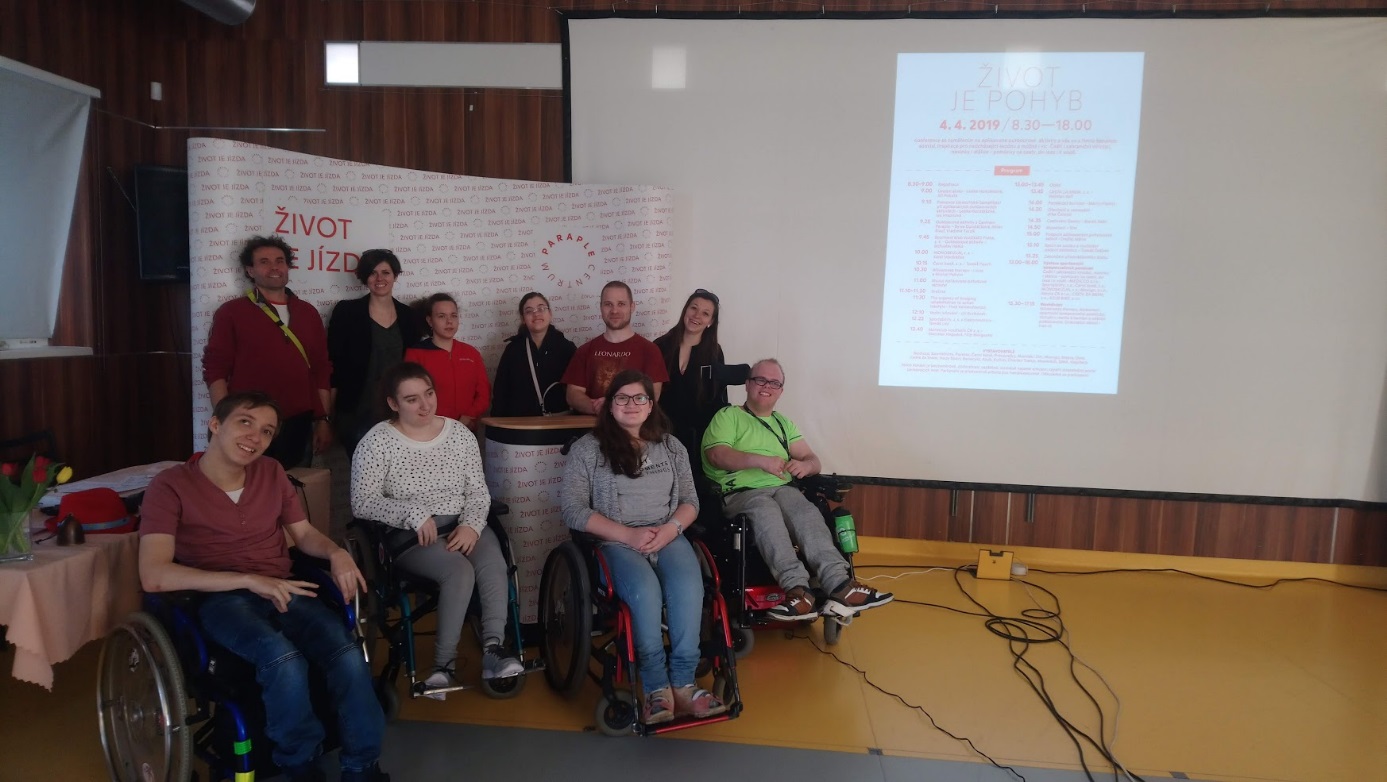 V budově V Pevnosti 4 jsou pracovně rehabilitační dílny (práce se dřevem, košíkářství, textilní a keramická dílna), kterých využívají žáci ZŠ pro předmět pracovní činnosti, v odpoledních hodinách zde navštěvují zájmové kroužky. Výukové dílny učebních oborů Knihařské práce, Keramická výroba, Šití oděvů (momentálně obor pro nedostatek žáků neotevřen), které jsou vybaveny potřebnými stroji a zařízením včetně pomůcek pro práci žáků s postižením, slouží pro odborný výcvik těchto oborů. V téže budově je i cvičná kuchyně (vybavená kuchyňskou elektronikou, stoly (s možností nastavení výšky) a linkou s možností práce žáků na vozíku – posuvné zvedací zařízení) a několik učeben pro výuku žáků praktické školy. Učebny jsou rovněž vybaveny dataprojektory, polohovacími lůžky a odpočinkovými zónami.  Prostory školního klubu (s místnostmi pro hry, odpočinek, relaxaci a mimotřídní vzdělávání) jsou soustředěny v relativně nové budově Na Topolce 1, v témže areálu je i velká tělocvična, v zahradě je venkovní trampolína. Do této budovy docházejí žáci také na fyzioterapii, ergoterapii, vodoléčbu a logopedii. Jsou zde další pracovny části SPC, cvičná kancelář (vybavená kancelářskou technikou a počítači) pro výuku žáků obchodní školy Ve školní zahradě je několik herních prvků, travnaté hřiště, lavičky pro veřejnost, hřiště na bocciu, dráha pro jízdu na vozíku, závěsný kuželník. Přímo na školní budovu je napojen krytý bazén s vířivkou, v němž žáci při hodinách tělocviku získávají plavecké dovednosti. (Voda ve cvičném bazénu je teplá 28°C, ve vířivce 35°C, což je ideální teplota pro žáky s pohybovým postižením.)  Skleníky a venkovní záhony jsou využívány částí tříd ze ZŠ a PŠ. Na visutých záhonech, kde mají možnost pracovat i žáci na vozíku, rostou každoročně rajčata, mrkev, rybíz, ale i okrasné rostliny a léčivé byliny. Výpěstky jsou využity pro přípravu pokrmů ve cvičných kuchyních. (Materiálně technické vybavení Speciální mateřské školy je uvedeno v samostatné zprávě – viz níže)Každá třída vyjíždí minimálně 1x do roka na školu v přírodě do Bukové u Trhových Svin, kde je bezbariérově upraven bývalý statek s ložnicemi, kuchyní, jídelnou a učebnami a sociální zařízením až pro 25 osob, v zahradě je malý bazén, ohniště a dvě chatky. V blízkosti vesnice je i chatkový tábor na břehu rybníka. Všechny tyto objekty slouží především klientům JÚŠ. Střední školy využívají tyto objekty k seznamovacím pobytům a k prodlouženým víkendům. V části prázdnin a v zimních měsících jsou pronajímány v rámci doplňkové činnosti jiným subjektům, které vítají bezbariérové prostředí.  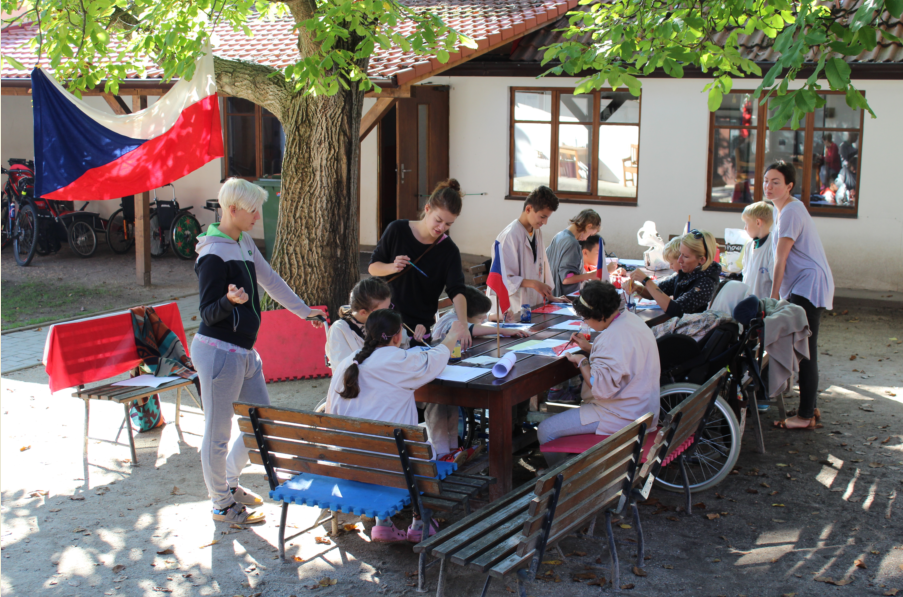 Pro cesty za poznáním byl v minulých létech zakoupen upravený autobus, využíváme i několik mikrobusů vhodných pro přepravu osob na vozíku. Jedno z těchto aut je možné využít i k výletům na škole v přírodě.Školská rada –při škole byla zřízena dne 11.6.1996. Předsedkyní školské rady je Mgr. et Mgr. Kateřina Vítová ( katerinavitova@centrum.cz ) – zástupce rodičů. Jednatelem je učitel SŠ Mgr. Jiří Řehoř, zástupkyní pedagogického sboru školy je také Mgr. Zuzana Miščíková, zástupkyní žáků byla Štěpánka Šleisová, která však k 30.6.2019 ukončila členství ve školské radě, neboť uzavřela studium na naší škole. V nových volbách byla za zletilé žáky zvolena žákyně 1. ročníku oboru Sociální činnost Jiřina Kreibichová. Zřizovatele zastupují pánové Mgr. Albert Kubišta a Mgr. Petr Prchal. Na jednání školské rady jsou obyčejně zváni též ředitel JÚŠ Mgr. Petr Hrubý a zástupce ředitele pro ZŠ a SŠ Mgr. Antonín HerrmannII. Pracovníci právnické osobyPedagogičtí pracovníci
a) počty osob (uvádějte údaje ze zahajovacích výkazů)*ředitel JÚŠ započítán pouze jednou, **včetně asistentů pedagoga z POkvalifikovanost pedagogických pracovníků (stav ke dni vyplnění zahajovacího výkazu)věková struktura pedagogických pracovníků Mateřská školaMŠ = včetně asistentů pedagogaZákladní školaStřední školad) další vzdělávání pedagogických pracovníkůSemináře, kurzy, jiné (uvést jaké)Agresivní a manipulativní rodiče Feuersteinovo instrumentální obohacování (FIE Basic) = 4 pedagogovéErgonomie psaní, rozvoj grafomotoriky a kresby = 1 pedagogAugmentativní a alternativní komunikace = 1 pedagogKurz pro asistenty pedagoga = 2 pedagogovéKritické myšlení v pedagogické praxi = 1 pedagogZahrada aneb zážitková pedagogika v praxi = 1 pedagogPráce s vinou a smířením v pedagogickém prostředí = 1 pedagogKomunikační dovednosti pro pedagogy = 1 pedagogMetody zážitkové pedagogiky a její použitelnost v ped. praxi = 1 pedagogNebezpečné komunikativní techniky  = 1 pedagogZnakový jazyk = 2 pedagogovéJak pečovat o sebe sama, prevence syndromu vyhoření  = 1 pedagogSyndrom vyhoření v pečující profesi  = 1 pedagogNepedagogičtí pracovníci školy (vyplňte údaje za celou právnickou osobu)a) počty osobdalší vzdělávání nepedagogických pracovníků -  semináře, kurzy, jiné (uvést jaké)3)	Informace o využití posílených mzdových prostředků pracovníků v oblasti školství včetně podpory pracovníků v oblasti stravování ve školách zřizovaných hlavním městem Prahou a naplnění účelu jejich poskytnutí, dle usnesení RHMP č. 950 ze dne 20. 5. 2019 (v případě jejich využití/částečného využití ve školním roce 2018/2019)III. Údaje o žácích a výsledcích vzdělávání (MŠ, ZŠ, ZŠS, SŠ)(za každou školu vyplňte vždy samostatné řádky, podle potřeby je v tabulkách přidejte)Počty tříd a počty dětí / žáků (uveďte údaje ze zahajovacích výkazů)Přípravná třída - počet tříd a počet žáků: 1 třída = 4 žáciPřípravný stupeň základní školy speciální - počet tříd a počet žáků = 0Změny v počtech dětí / žáků v průběhu školního roku, včetně uvedení důvodu
(údaje uveďte za každou školu samostatně, neuvádějte počty duplicitně)ZŠ – 2 žákyně přestoupily z běžné základní školy (potřeba terapií a speciálně pedagogického přístupu)         1 žák odešel do běžné základní školy (přání zákonného zástupce)SŠ -  1 žákyně změnila obor vzdělávání a přestoupila do jiné speciální školy (nevhodně vybraný obor)         1 žák zemřel Rozdělení škol vzdělávajících děti a žáky se speciálními vzdělávacími potřebami podle druhu zdravotního postižení   * Mateřská škola podrobněji uvedena v samostatné tabulce nížePrůměrný počet dětí / žáků na třídu a učitele (stav dle zahajovacího výkazu)Děti / žáci s trvalým bydlištěm v jiném kraji (stav dle zahajovacího výkazu)Údaje o výsledcích vzdělávání žáků (za každou školu vyplňte zvlášť - ZŠ, ZŠS, SŠ)Výsledky závěrečných, maturitních zkoušek  - Údaje o dětech / žácích nově přijatých ke vzdělávání pro školní rok 2019/2020MŠ  - údaje o přijetí k předškolnímu vzdělávání ZŠ - údaje o zápisu k plnění povinné školní docházky (podle typu školy - RVP)Zápis k plnění povinné školní docházky se v JÚŠ nekoná, žáci přicházejí do školy přestupem ze spádové školyPřípravná třída / přípravný stupeň ZŠ - údaje o přijetíSŠ - údaje o přijímacím řízení do 1. ročníků školního roku 2019/2020Školní vzdělávací programy Školní vzdělávací programy jsou vypracovány pro jednotlivé obory vzdělávání. V současné době prochází inovací vzdělávací program „Škola pro praxi“ (OŠ) vzhledem tomu, že učitelé začali vyučovat na této škole podle projektu „Pohodová škola“. Absolventi obchodní školy by se měli naučit pracovat s účetním programem „Pohoda“ a na konci studia (možnost rozložení na 3 roky - § 16 odst. školského zákona) získat osvědčení „Certifikovaný specialista Pohoda“ nebo „Certifikovaný expert Pohoda“ – podle počtu bodů získaných v závěrečném testu. Vysvědčení o závěrečné zkoušce je standardem. Vzdělávací program pro základní školu „Společně proti bariérám“ prošel revizí v minulých létech, kdy byly stanoveny minimální „červené“ výstupy pro žáky, kteří měli potíže s naplněním běžných výstupů v základním vzděláváníOvěřování výsledků vzděláváníVzhledem ke specifickým potřebám žáků nejsou výsledky vzdělávání ověřovány standardizovanými testy. Pedagogové k žákům přistupují individuálně a připravují testy s různým stupněm obtížnosti a s různou časovou dotací. Zákonní zástupci jsou s výsledky vzdělávání seznamováni na třídních schůzkách (4x do roka), známky jsou zapisovány do žákovských knížek (ZŠ) a studijních průkazů. Žáci i rodiče mají možnost využívat konzultačních hodin pedagogů. Žáci jsou ve výuce průběžně hodnoceni klasifikačními stupni, na vysvědčení někteří žáci (především ti, kteří jsou vyučováni podle IVP) dostávají i slovní hodnocení, případně kombinaci obou způsobů.  Výroční dopis na závěr školního roku zohledňuje i výsledky žáka na terapiích, kterých se během roku zúčastnil.   Pedagogická asistenceAsistenti pedagoga jsou využíváni téměř ve všech třídách. Většinově jsou na základě Doporučení školského poradenského zařízení pro vzdělávání žáka se speciálními vzdělávacími potřebami ve škole placeni z NFN. Přijímáni jsou uchazeči s maturitní zkouškou a minimálně kurzem pro asistenta pedagoga. Na některých pozicích pracují i lidé s vysokoškolským vzděláním.Asistenti pedagoga procházejí každoročně školením v používání zvedáků a dalších pomůcek vhodných pro manipulaci s osobami s těžkým tělesným postižením. Na počátku školního roku probíhá také školení, kde se noví zaměstnanci dovídají o nejčastějších diagnózách žáků. Vzdělávání nadaných žáků Žáci s nadáním pro sport jsou organizováni v SC JÚ, trénují v několika druzích sportu. S tímto klubem se účastní sportovních soustředění i závodů na celostátní i evropské úrovni, odkud přivážejí cenné medaile.Hudebně nadaní žáci se mají možnost realizovat v hudební skupině The Tap Tap, s níž veřejně vystupují v ČR i cizině. V této kapele hrají a zpívají především absolventi škol JÚŠ, žáci školy jsou přijímáni do přípravky tohoto již veřejně známého tělesa. Kurzy na doplnění základního vzdělání nebo základů vzděláníNebyly v uplynulém školním roce organizovány. Vzdělávání cizinců a příslušníků národnostních menšinVe škole se vzdělává 8 žáků s odlišným mateřským jazykem (Ukrajina, Rusko, Vietnam)informace o počtech dětí ve škole s odlišným mateřským jazykem ve vztahu ke znalosti českého jazyka Jazykové vzdělávání a jeho podporaV základní škole je vyučován anglický jazyk od 3. ročníku ZŠ, od 7. ročníku pak německý jazyk. Žáci s problémy v komunikaci a žáci se sluchovým postižením bývají z výuky cizího jazyka na doporučení ŠPZ uvolňováni, volné hodiny se věnují rozvoji komunikace a výuce českého jazyka, v některých třídách pracují s konceptem Feuersteinova instrumentálního obohacování. Ve střední škole se vyučuje jeden cizí jazyk – angličtina. Většina žáků oboru Sociální činnost z ní i skládá maturitní zkoušku.IV. Aktivity právnické osoby
- Prezentace škol a školských zařízení na veřejnostiVýchovné a kariérové poradenstvíVýchovná poradkyně pracovala v JÚŠ na zkrácený úvazek. Spolupracuje s Tranzitním programem, což je systém, který slouží žákům 9. tříd ZŠ a posledním ročníkům oborů střední školy. Společně organizují besedy pro žáky a rodiče, návštěvy pracovišť. Pomáhají žákům s organizací povinných praxí a se zpracováním výstupů z těchto praxí. Vítané jsou i konzultace před přijímacími zkouškami, které vedou k úplnému a bezchybnému vyplnění přihlášky ke studiu. Péči psychologa, sociálního pracovníka a speciálního pedagoga vyhledávali žáci a jejich rodiče ve školní části SPC. Někteří žáci (zejména ti s kombinovaným postižením) využívají služeb i jiného SPC.Prevence rizikového chováníŠkolní metodik prevence sociálně patologických jevů pracoval ve škole pouze část   školního roku. Prevence rizikového chování pokračovala zejména akcí Sexy úterý, kdy byla jedenkrát měsíčně otvírána témata sexuálního chování zejména lidí s postižením. Formou zhlédnutí filmu a následné besedy se žáci měli možnost seznámit s touto tematikou, vznést své dotazy a dostat na ně vysvětlení. Některé třídy navštívily Policejní muzeum s odborným výkladem.Ekologická výchova a environmentální výchovaEkologická, environmentální výchova a výchova k udržitelnému rozvoji byla žákům zpřístupněna zejména při častých výletech a exkurzích. V blocích pak na škole v přírodě a ozdravných pobytech v našem rekreačním zařízení v Bukové u Trhových Svin. Multikulturní výchovaMultikulturní výchova probíhala především hodinách zeměpisu a vlastivědy. Další možností k seznámení s jinými etniky byly odpolední besedy s promítáním filmů a záběrů z cest spoluzaměstnanců do exotických končin.Výchova k udržitelnému rozvoji: viz výšeŠkoly v přírodě, vzdělávací a poznávací zájezdy, sportovní kurzyMísto pobytu a počet žáků na škole v přírodě. Zaměření kurzu, zájezdu, místo, počet účastníků.Pro školy v přírodě využíváme vlastního objektu v obci Buková u Trhových Svin. V uplynulém školním roce vyjelo 22 dětí z MŠ a 86 žáků ZŠ v několika termínech na podzim a na jaře. Dále rekreační areál využívali žáci SŠ na seznamovací a ozdravné pobytyMimoškolní aktivity (aktivity nesouvisející s výukou)V pracovně rehabilitačních dílnách jsou v odpoledních hodinách rukodělné kroužky (výroba keramiky různými postupy dle možností žáků, obrábění dřeva, textilní výroba a páce s pedigem v košíkářské dílně). Týdně se kroužků účastní 22 žáků.S vychovateli i učiteli se žáci účastní pravidelných trhů na nádvoří Staré budovy, kde prezentují své výrobky rodičům a návštěvníkům.  Soutěže Výsledky dramatické výchovy žáci předvádějí pravidelně na festivalu „Slunce“ v divadle Akroplolis, někteří vystupují v rámci festivalu „Vyšehraní“.Sportovních soutěží se naši žáci účastní v rámci SC JÚ, medaile vozí z celostátních i evropských soutěží sportovců s postižením.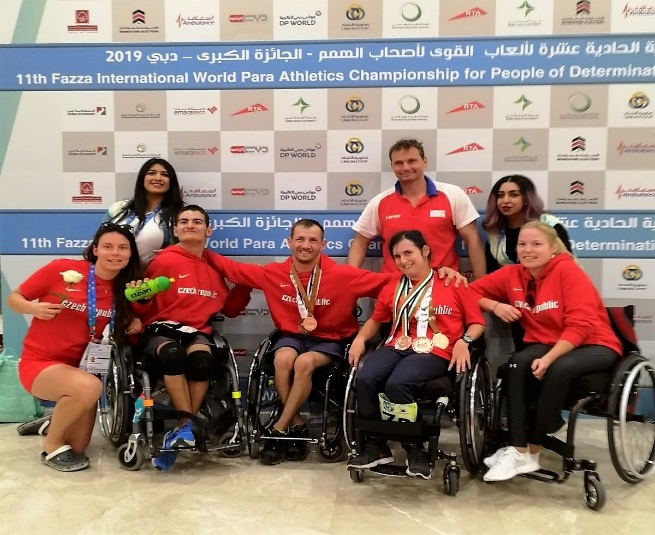 Mezinárodní spolupráce a zapojení právnické osoby do mezinárodních programůV uplynulém roce neprobíhala mezinárodní spolupráce ani do mezinárodních programů jsme nebyli zapojeni.Spolupráce právnické osoby s partneryPedagogická fakult UK – praxe studentů v našem zařízení (jsme fakultním zařízením Ped. f. UK) Dětský domov se školou, Praha 2 - pomoc s prací na zahradě (DD), příprava občerstvení (JÚŠ) Jeden svět na školách – pravidelná účast ve studentských volbách Dětské IC a MŠ, s.r.o., Hurbanova, Praha 4 – spolupráce s SPC Úřad práce, Praha 2 - exkurze ZŠ a SŠ Waldorfská, Dílna Jinan - možnost praxe Magistrát města Ústí nad Labem, sociální odbor Živnostenský odbor MČ Praha 2 DAR Praha 6 SPC Slaný NRZP Praha Dětské centrum Paprsek Praha 9 Stacionář Duha Písek Úřad městské části Praha 4 – možnost praxe Úřad Městské části Prahy 2 (živnostenský úřad) Modrá Pyramida – stavební spořitelna Hračkotéka, Praha 1 – možnost praxe Konzervatoř Jana Deyla, Praha 1 Domov pro seniory – Malešice, Praha 10 – možnost praxe FOD – Klokánek Štěrboholy, Praha 10 – možnost praxe Arpida (České Budějovice) - exkurze Jedličkův ústav Liberec – přijímání žáků do SŠ Alzheimer Home Zátiší, Praha 4 – možnost praxe  Základní škola speciální, Starostrašnická, Praha 10 - spolupráce s SPC  Křesťanský domov mládeže a školní jídelna u sv. Ludmily, Praha 2 Záchranná stanice lesů hl. m. Praha pro volně žijící živočichy, Praha – Jinonice – exkurze Oddělení MOP, Praha 4 – Pankrác – možnost praxe.  Somatopedická společnost – Diagnostické dny v JÚŚDalší aktivity, prezentaceDny otevřených dveří se se konaly v uplynulém školním roce 3x, prosincový DOD byl určen především pro zájemce o studium ve střední škole. Ve zbývajících dvou dnech otevřených dveří jsme umožňovali návštěvu našeho zařízení skupinám žáků středních škol, kteří mají zájem poznat styl práce ve třídách JÚŠ, zajímají se však také o terapie, mimoškolní činnost a historii.Na veletrhu středních škol „Schola Pragensis“ míváme každoročně stánek, v němž informujeme zájemce o studium u nás o podmínkách přijetí, vystaveny máme výrobky z dílen učňovských oborů.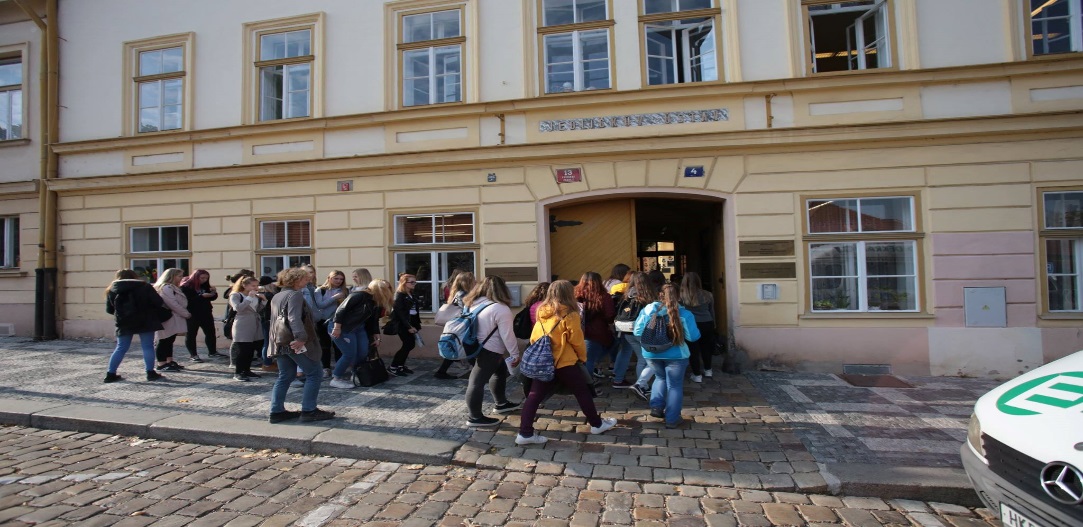 Využití školských zařízení, jejichž činnost právnická osoba vykonává, v době školních prázdninV případě zájmu pronajímáme v době prázdnin tělocvičnu a rekreační zařízení v Bukové u Trhových Svin.Přehled akcí škol JÚŠ 2018/20192018Září10.9.		ŠvP Buková do 14.9. – S417.9.		ŠvP Buková do 21.9. - 	6.B,7.třída19.9.		exkurze Mokropsy – 2.,5.,6.třída21.9.		výstava –Valdštejnská jízdárna – PŠ2D,PŠ3Z24.9.		ŠvP Buková do 28.9. – 9.A25.9.		exkurze ZOO Praha – 3.BŘíjen4.10.		exkurze Techmánia Plzeň – S28.10.		ŠvP Buková do 12.10. – KV 1,KV211.10.		exkurze – Skanzen Přerov nad Labem – 8.A,8.B12.10.		exkurze Botanická zahrada Praha – 9.B16.10.		exkurze Baše a spol s.r.o.-výroba zelí – PŠ2Z22.10.		ŠvP Buková do 26.10. – 9.B,PŠ2Z23.10.		exkurze Náprstkovo muzeum -6.B,7.třída24.10.		exkurze Veletržní palác PŠ+Z,PŠ1D25.10.		exkurze PVA EXPO Letňany – OŠ1,OŠ2,OŠ326.10.		exkurze Diakonie – PŠ2DListopad6.11.		exkurze GASK,Kutná Hora – KV1,KV26.11.		Tranzitní program Praha Hvězdný bazar – PŠ2Z7.11.		výběr žáků ZŠ a SŠ – Akropolis Festival Slunce, hudební vystoupení8.11.		výběr žáků ZŠ – Akropolis Festival Slunce, divadelní vystoupení9.11.		exkurze ČNB – OŠ2,OŠ3 9.11.		Vila Štvanice – divadlo –výběr dětí ZŠ13.11.		exkurze Muzeum Grevin – 6.B,7.třída14.11.		exkurze Srbeč u Rakovníka „Dobromysl“-PŠ2Z14.11.		koncert Praha – 2.tř.,5.tř.,6.tř.14.11.		PRAŽSKÝ HRAD – PŠ1D,PŠ1Z15.11.		EXKURZE „Království železnic“ PT,1.tř.19.11.		ŠvP Buková do 23.11. – S1,S321.11.		exkurze IQ Park Liberec – PŠ1D,PŠ2D,PŠ3Z22.11.		 exkurze chráněná dílna-Týn nad Vltavou – KP1,KP2,KP323.11.		exkurze Lány – KV1Prosinec4.12.		vánoční nákupy-8.A,8.B6.12.		exkurze Podvinný mlýn – KP1KP2,KP310.12.		VÁNOČNÍ TRHY – Drážďany –PŠ1Z,PŠ1D11.12.		exkurze Karlštejn-muzeum betlémů-2.třída,5.třída,6.A11.12.		exkurze Říčany – PŠ2Z12.12.		kino – BIO OKO – 3.B13.12.		stříbrné vánoční dny EXPO Letňany-OŠ1,OŠ2,OŠ313.12.		vánoční nákupy – PŠ3Z14.12.		exkurze Klárův ústav – KP1,KP2,KP32019Leden11.1.		exkurze Galerie moderního umění Roudnice n.L. -9.B,PŠ2Z,KV115.1.		exkurze chráněná dílna Lemniskáta,Praha 2-KP1,KP2,KP317.1.		exkurze Microsoft s.r.o. – výběr žáků18.1.		lyžařský kurz do 20.1. – výběr žáků ZŠ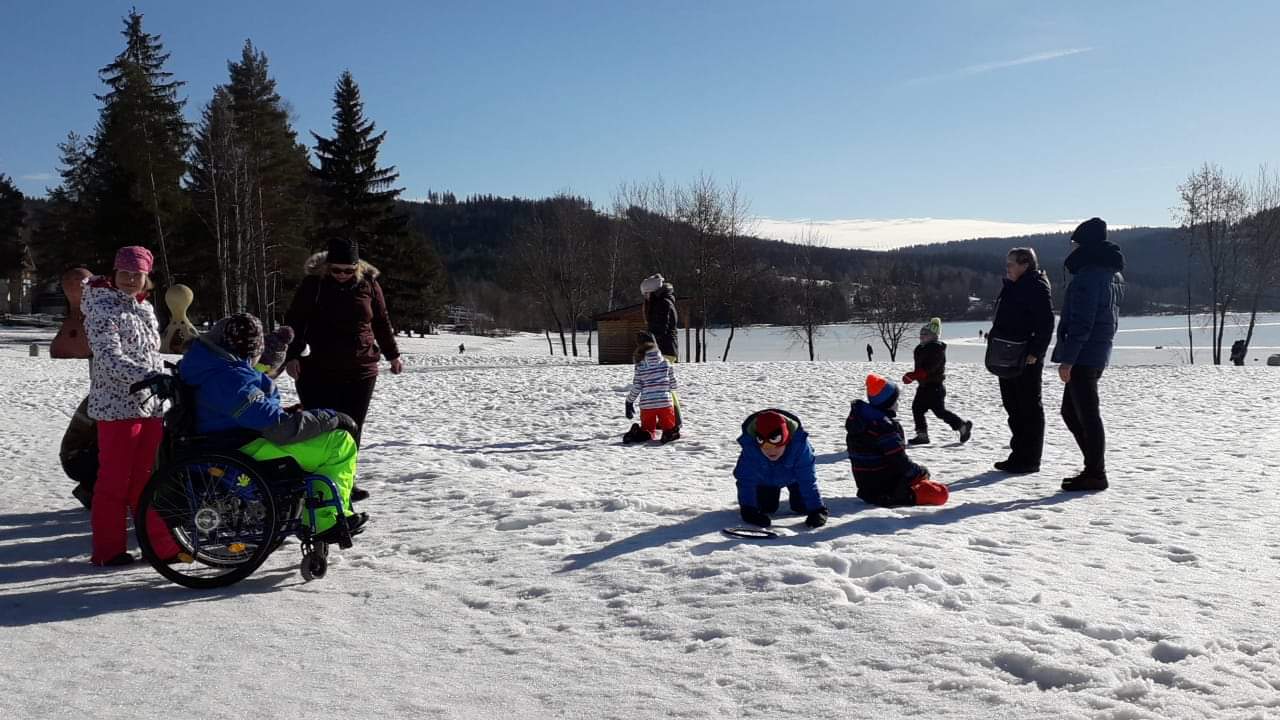 22.1		Den otevřených dveří  Klárův ústav – výběr žáků SŠ22.1.		exkurze Svíčkárna Šestajovice – 6.B,7.třída25.1.		exkurze Diakonie – PŠ 231.1.		exkurze Techmánie Plzeň – 2.,5.,6.třídaÚnor5.2.		exkurze Zemědělské muzeum Praha – PŠ1Z,PŠ1D,PŠ2Z,PT8.2.		divadlo D21 – 6.B,7.třída6.2.		exkurze –Muzeum skla a bižuterie Jablonec n.Nisou –OŠ320.2.		exkurze Dílna Eliáš – výběr žáků SŠ20.2.		exkurze Lochovice – PŠ2D26.2.		divadlo Gong – 2.třída,6.A27.2.		exkurze ČSOB – PŠ2Z,PŠ3ZBřezen1.3.		exkurze Diakonie Dubá – S45.3.		exkurze Policejní muzeum Praha – PŠ1Z,PŠ1D6.3.		exkurze Hospic Čerčany – S26.3.		kino – Jeden svět – výběr žáků7.3.		exkurze tiskárna Příbram – KP1,KP2,KP38.3.		exkurze Klokánek – S112.3.		exkurze Techmánie Plzeň – PŠ2Z,PT13.3.		exkurze Portus – PŠ2D14.3.		exkurze IQLandia Libetec-S218.3.		exkurze Automuzeum Ml.Boleslav – OŠ1+vybraní žáci SŠ19.3.		divadlo Minor – 7.A,.7.B,9.B19.3.		výstava Lidské tělo – 3.B20.3.		exkurze Sedmibarevno Hlubočepy – výběr žáků SŠ21.3.		Divadlo Fidlovačka –PŠ1D26.3.		exkurze Muzeum Mladá Boleslav – 2.,6.třída27.3.		exkurze Dědina –rehab.stř.pro nevidomé- S129.3.		exkurze Palata Praha – S2Duben3.4.		exkurze Pohoda o.p.s. Praha – S24.4.		exkurze Klášter sv.A.České – KV24.4.		Paraple – Pohyb je život – výběr žáků4.4.		exkurze Žižkovská věž – OŠ28.4.		ŠvP Buková do 12.4. – PT,9.B,PŠ2Z9.4.		exkurze Muzeum regionál.inf.centrum Dolní Břežany – 6.B,7.třída10.4.		exkurze Techmania Plzeň –PŠ1Z,PŠ2D,PŠ324.4.		exkurze Praha Vítkov – S225.4.		exkurze Domov Laguna,Psáry – S126.4.		ŠvP Buková do 3.5. – 5.třída,9.B30.4.		ZOO Safari Dvůr Králové – 2.třída,6.A Květen2.5.		exkurze Litomyšl – S23.5.		ŠvP Buková do 7.5. – 1.třída,7.A,7.B7.5.		ŠvP Buková do 13.5. – OŠ1,OŠ2,OŠ3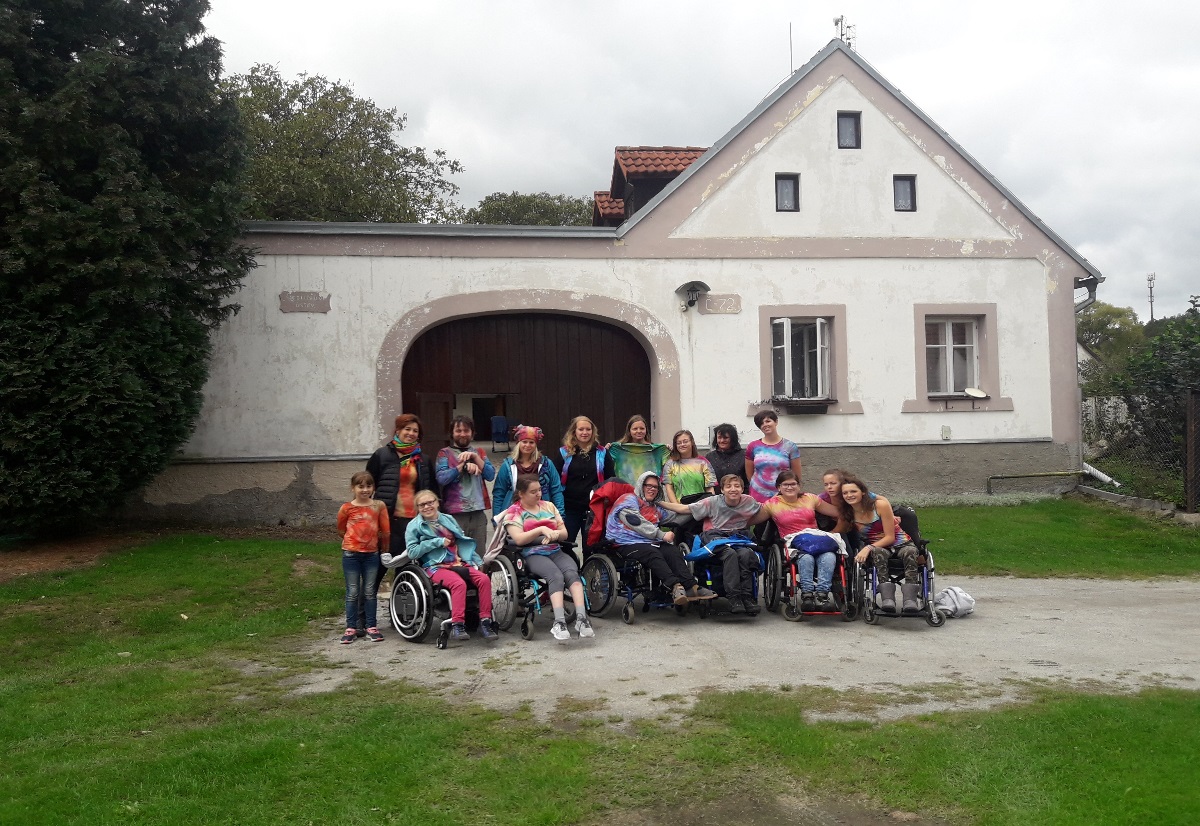 13.5.		ŠvP Buková do 17.5. – S2,PŠ2D14.5.		ZOO Praha – 6.B,7.třída15.5.		exkurze Litomyšl –S116.5.		exkurze Berchtold – PT,1.třída,3.A20.5.		ŠvP Buková do 24.5. – 6.B,7.třída21.5.		exkurze GASK Kutná Hora – PŠ1Z,PŠ2Z22.5.		exkurze Klokánek – S128.5.		exkurze Národní galerie – OŠ328.5.		ZOO Praha – PT,1.třída,9.A29.5.		ZOO Praha – PŠ329.5.		exkurze Konopiště – 2.,5.třída,6.AČerven3.6.		ŠvP Buková do 7.6. – 6.B,7.třída5.6.		ZOO Praha – PŠ1Z,PŠ1D6.6.		exkurze Dobříš – 1.třída,3.A,3.B11.6.		exkurze Národní muzeum – KV211.6.		exkurze Petřínská rozhledna - PT12.6.		Evropské dny handicap.mládeže Brno – výběr žáků17.6.		ŠvP Buková do 21.6. – 3.A,3.B,4.třída18.6.		exkurze Karlštejn – 8.A,8.B.,9.B19.6.		exkurze Indiánské muzeum – 2.třída,5.třída,6.A20.6.		ZOO Praha – 8.A24.6.		Lochovice – 5.třída24.6.		ŠvP Buková do 28.6. – 9.A24.6.		ZOO Praha – 2.třída,6.A25.6.		exkurze Národní muzeum – OŠ1,OŠ226.6.		exkurze zámek Veltrusy – PŠ1Z,PŠ1D,PŠ2Z27.6.		exkurze Kayak beach – 3.B,6.B28.6.		sportovní akce na Náplavce – 4.třída-------------------------------------------------------------------------------------------------------------------		1x týdně 2 hodiny Muzikoterapie1x týdně 1 hodina Dramaterapie1x měsíčně v úterý „Sexy úterky“ V. ŠKOLSKÁ ZAŘÍZENÍ ŠKOLSKÁ PORADENSKÁ ZAŘÍZENÍSpeciálně pedagogická centraSPC – ambulantní část:Služby klientům podle zaměření činnostiJsme specializované školské poradenské zařízení zaměřené na integraci dětí, žáků a studentů s tělesným postižením do jednotlivých typů pražských škol.Poskytujeme bezplatné poradenské služby (v souladu se zněním vyhl. č. 197/2016 Sb.) dětem, žákům a studentům běžných škol, jejich zákonným zástupcům, školám a školským zařízenímS ohledem na kapacitu a dostupnost upřednostňujeme klienty z pražských škol a nejbližšího okolíNaší hlavní klientelou jsou děti, žáci a studenti s tělesným postižením, např. s dětskou mozkovou obrnou, s epilepsií, s neurologickým, kardiologickým, metabolickým, onkologickým, či jiným onemocněním, které dlouhodobě ovlivňuje průběh a kvalitu vzdělávání (i např. poúrazové a pooperační stavy)Činnost SPC se uskutečňuje ambulantně na pracovišti našeho centra, s následnými návštěvami našich pedagogických pracovníků ve školách a školských zařízeních a v zařízeních pečujících o žáky se zdravotním postiženímVyužíváme bohaté odborné zázemí Jedličkova ústavu a škol - v případě potřeby zprostředkujeme konzultaci na pracovišti ergoterapie, fyzioterapie a logopedie Mezi naše standartní činnosti patří:Psychologická a speciálně pedagogická diagnostika a intervenceNastavování podpůrných opatření ve vzdělávání (strategie podpory, pedagogicko-psychologické vedení apod.)Nastavování podpůrných opatření k maturitě Sociálně právní poradenství (soc. dávky, příspěvky apod.)Profesní poradenstvíPoradenství a konzultace pro klienty i jejich zákonné zástupce, či další rodinné příslušníky podílející se na výchověMetodická podpora pro pedagogické pracovníky a školská pracoviště (např. podpora při tvorbě individuálního vzdělávacího plánu)Zapůjčování odborné literaturyVedení dokumentace a příprava dokumentů pro správní řízeníPočet klientů ve školním roce 2018/2019 (děti, žáci, zákonní zástupci, učitelé)Našich služeb využilo dosud přes 1000 klientů, a dále aktuálně poskytujeme službu více než 200 klientům a školám, většinově pražským Pomoc pedagogickým pracovníkůmPoskytujeme metodickou podporu pedagogickým pracovníkům a školským pracovištímV rámci Doporučení ŠPZ jsou popsány konkrétní dopady diagnóz, závěry z vyšetření a podpůrná opatření, která vyplývají ze speciálních vzdělávacích potřeb a možností klienta. V rámci poskytování služby probíhají pravidelné výjezdy našich pracovníků do škol (tzv. výjezd integračního týmu), kde podrobněji konzultujeme obsah Doporučení a navržený způsob podpory ve vzdělávání jak se samotným žákem a zákonnými zástupci, tak s pedagogy a dalšími školskými pracovníky, společně jsou vyjasněny sporné otázky a nastavena strategie spolupráce. Pravidelně probíhají hospitace ve třídách, průběžná hodnocení IVP, pedagogickým pracovníkům je nabízena také možnost individuálních  konzultací v SPC JÚŠ. Integrační tým se schází minimálně 1x do roka, častěji v případě nástupu žáka do nové školy, schůzku je možné uskutečnit nárazově v případě potřeby na výzvu člena rodiny, školy, či pracovníka SPC.Zapojení do rozvojových programů Pracovníci SPC ambulantní část pracovali v projektu KIPR jako metodici ŠPZ, zabýváme se aktivně problematikou jednotných pravidel ŠPZ a jejich implementace do praxe. Jsme školitelé dalších pedagogických pracovníků na NÚV, NIDV,  podíleli jsme se na tvorbě katalogů podpůrných opatření pro žáky se SVP, jsme členy APSPC a dalších profesních organizací dle zaměření jednotlivých pracovníků / ASUPP, Proxima Sociale o.p.s. a další. Aktivně se účastníme řady konferencí a seminářů, vzděláváme se v rámci DVPP, pracovnice pravidelně využívají možnosti supervizí i intervizí.Počty pracovníků V našem  týmu ambulantní části SPC JÚŠ v současnosti pracujeVedoucí ambulantní části SPC, speciální pedagožka a supervizorka Mgr. Markéta Benoniová Speciální pedagožka PhDr. Dušana Chrzová, Ph.D.Speciální pedagožka Mgr. Lucie Ornestová Psycholožka Mgr. Karolína Paulů Presová Psycholožka Mgr. Patricie Krušinová Psycholožka Mgr. Andrea Bezecná Sociální pracovnice Mgr. Tereza Bartošová Sociální pracovnice DiS. Barbora Pilátová Celkem: 6,6 úvazkuŠkolní (interní) část speciálně pedagogického centra JÚŠ Praha je organizačně součástí většího úseku, zahrnujícího současně i sociální pracovníky pro sociální služby denní a týdenní stacionář a koordinátora/průvodce programem Samostatné bydlení a konzultační pobyty.SPC JÚŠ školní poskytuje poradenské služby dětem, žákům a studentům s tělesným postižením vzdělávajícím se především (ale ne výhradně) ve školách JÚŠ. V MŠ pak dětem s poruchami řeči        a dorozumívacích schopností.SPC se ve své činnosti řídí platnou legislativou, tj. zejména:Zákonem č. 561/2004 Sb., (školský zákon)Vyhláškou č. 27/2016 Sb., o vzdělávání žáků se speciálními vzdělávacími potřebami a žáků nadanýchVyhláškou č. 72/2005 Sb., resp. Vyhláškou 197/2016 Sb., o poskytování poradenských služeb              ve školách a školských poradenských zařízeníchSamozřejmě také profesními a etickými zásadami pro jednu každou zde zastoupenou profesi               a v neposlední řadě etickým kodexem pracoviště.SPC pracovalo ve školním roce 2018/2019 v personálním složení:1 sociální pracovnice2 speciální pedagožky3 psycholožky od 9/2018 do 12/2018, od 1/2019 do 4/2019 2 psycholožky a od 5/2019 do 8/2019 1 psycholožkaSPC poskytovalo ve školním roce 2018/2019 tyto služby:individuální speciálně pedagogickou a psychologickou diagnostiku jako podklad                     pro doporučení podpůrných opatření pro účely vzdělávání dítěte/žáka/studenta se speciálními vzdělávacími potřebami, pro doporučení speciálně pedagogických intervenčních postupů i pro zařazení ke vzděláváníindividuální diagnostiku a zpracování doporučení se zaměřením na konání přijímacích zkoušek na SŠ, závěrečných a maturitních zkoušekdiagnostiku školní zralosti, zpracování podkladů pro OŠDdiagnostiku související s profesní orientací žáků/studentů a volbou další vzdělávací cesty, související konzultacediagnostiku a intervenci v případě vzdělávacích a výchovných problémůkrizovou intervenci pro děti, žáky a studenty a jejich rodinyindividuální intervenci a poradenské vedeníporadenství a intervenci pro rodiče, sourozence i širší rodinu (prarodiče, partnery rodičů apod.)metodickou podporu a odborné konzultace pedagogickým pracovníkům, součinnost              při tvorbě IVP, doporučení vhodných učebních materiálů, postupů apod.konzultace dalším spolupracujícím odborníkům (ergoterapeut, fyzioterapeut, logoped…)metodickou podporu asistentům pedagogasociálně právní poradenství a sociální intervenci klientům a jejich rodinám, spolupráci             na snižování nepříznivé sociální situace klientůjednání se zájemci o zařazení jak do školy JÚŠ, tak do některé ze sociálních služeb                      a do programu Samostatného bydleníodborné konzultace klientům krátkodobých pobytůpřípravu podkladů pro přijímací poradnu včetně účasti na informačních schůzkáchpsychologickou prevenci (nácvik profylaktických technik apod.)zpracování zpráv a vyjádření pro potřeby institucí mimo JÚŠ – k žádosti o přiznání PnP, mimořádných výhod, ID, příspěvku na pořízení motorového vozidla, přidělení bytu zvláštního určení, umožnění doprovodu při lázeňském pobytu, vyjádření k žádosti o elektrický vozík, dále pro orgány veřejné a státní moci (soudy, policie ČR).Činnost SPC školní za školní rok 2018/2019 v číslech:Celkový počet aktivních klientů ve školním roce 2018/19:	202Z toho ze speciálních škol:		              			191Rozložení dle postižení:Tělesné				20S více vadami		            	159Vady řeči		            	18PAS			              1Jiné zdrav. znevýhodnění            4	Počet klientů, kterým bylo vydáno Doporučení ŠPZ:		128Rozložení těchto klientů dle PO:2.stupeň	13.stupeň	474.stupeň	51	5.stupeň	29Počet individuálních činností s klienty:				1106z toho:psychologická diagnostika					115psychologická intervence					221spec.ped.diagnostika						122spec.ped.intervence						126péče sociálního pracovníka					120kontroly IVP							32kontroly PO bez IVP						29jiná individuální péče						341Metodická podpora ped.pracovníkům:				117Jiné metodické konzultace ped.pracovníkům:			290Poradenské činnosti zákonným zástupcům:			321Počet vydaných Zpráv a Doporučení:				325v Praze dne 4. 10. 2019zpracovala: Bc. I. Havlová, PhDr. V. ReichlováSlužby klientům podle zaměření činnostiPočet klientů ve školním roce 2018/19 (děti, žáci, zákonní zástupci, učitelé)Pomoc pedagogickým pracovníkůmPéče o nadané děti a žákyČinnost v oblasti prevenceZapojení do rozvojových programůPočty pracovníkůSpeciálně pedagogická centraSlužby klientům podle zaměření činnostiPočet klientů ve školním roce 2018/2019 (děti, žáci, zákonní zástupci, učitelé)Pomoc pedagogickým pracovníkůmZapojení do rozvojových programůPočty pracovníků ŠKOLSKÁ VÝCHOVNÁ A UBYTOVACÍ ZAŘÍZENÍ Týdenní stacionář slouží také k ubytování žáků, není to však školské zažízení.ŠKOLSKÁ ZAŘÍZENÍ PRO ZÁJMOVÉ VZDĚLÁVÁNÍŠkolní klubZajišťuje odpolední aktivity pro žáky základní školy JÚŠ. V rámci školního je možné účastnit se výletů, víkendových pobytů, navštěvovat různé zájmové kroužky nebo trávit čas se svými spolužáky a kamarády při hraní her či různých kreativních činnostech.Školní klub navštěvuje 40 žáků. V současné době zde působí 12 vychovatelů na celý pracovní úvazek a dalších 5 na zkrácené úvazky.VI. Údaje o výsledcích inspekční činnosti ČŠI a výsledcích kontrolVýsledky inspekční činnosti provedené Českou školní inspekcíVe školním roce 2018/2019 neproběhla v JÚŠ žádná inspekce ČŠI.Výsledky jiných inspekcí a kontrol0VII. Základní údaje o hospodaření školy za kalendářní rok 2018Rozbor hospodaření školy je zpracováván za kalendářní rok. Zřizovateli je předáván zároveň s rozborem hospodaření právnické osoby Jedličkův ústav a školy.Příloha: učební plány oborů vzdělání / vzdělávacích programůMateřská škola(struktura v souladu s § 7 vyhlášky č. 15/2005 Sb.)(veškeré údaje uvádějte podle stavu k 31. 8. 2019, pokud není uvedeno jinak)I. Základní údaje o škole, školském zařízeníPřesný název právnické osoby dle zřizovací listiny ve znění platném k 31. 8. 2019JEDLIČKŮV ÚSTAV A MŠ A ZŠ A SŠŘeditel a statutární zástupce ředitele, jejich e-mail a telefonMGR. HRUBÝ PETR – ŘEDITEL  p.hruby@jus.cz, 241 083 233MGR. MARCELA NÝČOVÁ – ZÁST. ŘEDITELE JÚŠ pro MŠ   m.nycova@jus.cz, 241 400 677Webové stránky právnické osoby (současná adresa)www.jus.czwww.smssevrena.czŠkoly a školská zařízení, jejichž činnost právnická osoba vykonává a jejich cílová kapacita
MATEŘSKÁ ŠKOLA SPECIÁLNÍKapacita: 30 dětí   Obory vzdělání a vzdělávací programy      PŘEDŠKOLNÍ VZDĚLÁVÁNÍ PODLE RVP, PROGRAM „ ZAČÍT SPOLU“cílovou skupinou jsou děti s OVŘ, vývojovou dysfázií expresivní či smíšenou, povětšinou v kombinaci s dalším postižením (hyperkinetická porucha, poruchy pozornosti, nerovnoměrný rozvoj kognitivních schopností, PAS), tedy děti se speciálními vzdělávacími potřebamiZměny ve skladbě oborů vzdělání / vzdělávacích programů oproti školnímu roku 2017/2018:Zapojení prvků z  Handle přístupu,STIMULAČNÍ PROGRAM MAXÍK, ELKONIN, Místa poskytovaného vzdělávání nebo školských služeb      ADRESA: MATEŘSKÁ ŠKOLA SPECIÁLNÍ, SEVŘENÁ 1707/12, 14000, PRAHA 4Stručná charakteristika materiálně technického vybavení právnické osobyMateřskou školu tvoří tři pavilony a zahrada, jejíž součástí je atletické hřiště a doskočiště.       V 1. pavilonu je 1. třída, jídelna a výdejna stravy. Ve 2. pavilonu jsou dvě třídy.Třetí pavilon tvoří tělocvična, ložnice a místnost logopedie a individuálně pro potřeby psycholožky nebo individuální práce s dětmi.Zahrada je vybavena multifunkční herní sestavou, pískovištěm, trampolínou a domečky. Část zahrady slouží k odpočinkové činnosti a volným hrám dle výběru dětí.V jednotlivých třídách jsou vytvořeny herní koutky.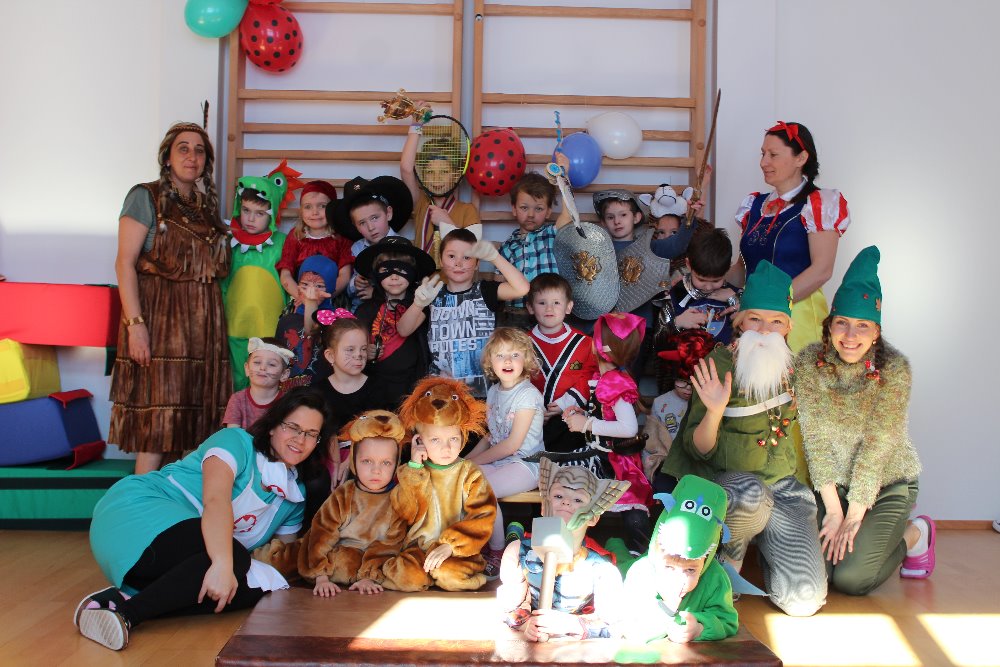 II. Pracovníci právnické osobyPedagogičtí pracovníci
a) počty osob (uvádějte údaje ze zahajovacích výkazů)* včetně ředitele organizace - Mgr. Petr Hrubý** včetně asistentů pedagoga z PO – (3 AP plný úvazek, 1 AP částečný)b) kvalifikovanost pedagogických pracovníků (stav ke dni vyplnění zahajovacího výkazu)c) věková struktura pedagogických pracovníků Nepedagogičtí pracovníci školy (vyplňte údaje za celou právnickou osobu)a) počty osobdalší vzdělávání nepedagogických pracovníků – 2X úspěšně absolvovaný kurz asistent pedagogaIII. Údaje o žácích a výsledcích vzdělávání (MŠ, ZŠ, ZŠS, SŠ)Počty tříd a počty dětí / žáků (uveďte údaje ze zahajovacích výkazů)Změny v počtech dětí / žáků v průběhu školního roku, včetně uvedení důvodu
1 sdílené místo v MŠ Dlouhodobá rekonvalescence po náročné operaci x neúspěch v přípravné třídě ZŠRozdělení škol vzdělávajících děti a žáky se speciálními vzdělávacími potřebami podle druhu zdravotního postižení Průměrný počet dětí / žáků na třídu a učitele (stav dle zahajovacího výkazu)Děti / žáci s trvalým bydlištěm v jiném kraji (stav dle zahajovacího výkazu)Údaje o dětech / žácích nově přijatých ke vzdělávání pro školní rok 2019/2020MŠ  - údaje o přijetí k předškolnímu vzdělávání Školní vzdělávací programyVyhovující, průběžné hodnoceníOvěřování výsledků vzděláváníIndividuální  Pedagogická asistenceVýznamná podpora ve tříděVzdělávání nadaných žáků Vzdělávání cizinců a příslušníků národnostních menšinNebylo požadováno, výuka v ČJIV. Aktivity právnické osoby
- Prezentace škol a školských zařízení na veřejnostiVýchovné a kariérové poradenstvíSpolupráce s SPC JÚŠ: Výchovné problémy se nevyskytly, spíše formy různých úzkostí, komplikované rodinné zázemí a nejvíce vyšetření školních zralostí.Prevence rizikového chováníSpolupráce a komunikace s rodinou.Preventivní programy a činnosti zařazované v průběhu celého roku.Ekologická výchova a environmentální výchova   Rozvoj vztahu k prostředí, kde žijiPříroda živá, neživáPřírodní jevy a dějeLátky a jejich vlastnostiSvět přírody – fauna, flóraŽivotní prostředí – ochranaVážení si života ve všech formáchTřídění odpaduMultikulturní výchova     Vedení dětí k respektu a spolupráci bez rozdílu a odlišností během celého roku.Školy v přírodě, vzdělávací a poznávací zájezdy, sportovní kurzyŠkola v přírodě Buková – 21. -25. 1.2019, počet účastníků: 10 téma: čertíciŠkola v přírodě Buková- 27. -31. 5.2019, počet účastníků:12 téma: indiániMimoškolní aktivity (aktivity nesouvisející s výukou)Kroužky v MŠ neprovozujeme. Rodiny si zájmovou činnost zařizují mimo MŠ. Důležitost zvykání dětí na jiné prostředí, jiný kolektiv dětí i vedení.Sběr plastových víček na podporu hendikepovaných.V. ŠKOLSKÁ ZAŘÍZENÍ (uveďte základní informace o jejich činnosti, počtech dětí/ žáků/ klientů, o pracovnících, …)ŠKOLSKÁ PORADENSKÁ ZAŘÍZENÍPedagogicko-psychologické poradny Individuální konzultace a spolupráce s PPP, podle potřeb dětí vedených v PPP.Speciálně pedagogická centraSpolupráce s SPC JÚŠ: Psychologická pomoc pro děti, rodiče, konzultace s pedagogy. Nápomoc při výběru vhodné základní školy.Spolupráce s individuálními SPC, dle potřeb dětí a rodičů. Samozřejmostí je náhled SPC v MŠ.VI. Údaje o výsledcích inspekční činnosti ČŠI a výsledcích kontrolVýsledky inspekční činnosti provedené Českou školní inspekcíVe školním roce 2018-2019 neproběhla kontrola ČŠI.Výsledky jiných inspekcí a kontrol      Kontrola BOZP a PO probíhá pravidelně, vše v pořádku.Příloha: učební plány oborů vzdělání / vzdělávacích programůŠkolní vzdělávací program:       Vzdělávání v mateřské škole je cílevědomý plánovaný proces, v němž se prolínají spontánní a řízené aktivity. Proces vzdělávání probíhá v průběhu celého dne, při všech činnostech a při všech situacích. Snažíme se o naplňování všech cílů předškolního vzdělávání.  Vzdělávací cíle: - Rozvoj dítěte a jeho schopnost učení a poznání tzn. podporovat a rozvíjet tělesnou zdatnost, dovednost, zdraví, obratnost, rozhodování, schopnost myšlení, učení a řeč.- Osvojit si základní hodnoty, na kterých je založena naše společnost. Těmito hodnotami rozumíme svobodu a rovnost všech lidí, solidaritu ke slabým a ohroženým, hodnoty spojené se zdravím, životem a životosprávou, se životním prostředím, s kulturním dědictvím a tradicemi.- Získávat samostatnost a schopnost projevovat se jako samostatná osobnost, která působí na své okolí. Jedná se o rozvoj a poznání sama sebe, potřeby a zájmy, sebevědomí, sebedůvěru, učení se spolupracovat, schopnost akceptovat a tolerovat druhé.Vzdělávací činnost je zpracována do integrovaných bloků:    -         je založena na metodách přímých zážitků, využívá dětské zvídavosti a potřeby objevovat, vede děti k individuální práci    -         probouzí v dětech aktivní zájem a chuť dívat se kolem sebe, naslouchat a objevovat, ale i ukázat, co všechno už samo umí, zvládne a dokáže   -      nepředkládá dětem jen hotové návody, ale naopak jim umožňuje hledat samostatné cesty tvořivým myšlením a vlastním nápademProgram obsahuje pět interakčních oblastí, které respektují vývoj dítěte, jeho přirozený život, učení a zrání. Tyto oblasti se snažíme každý den propojovat a spojovat:Dítě a jeho tělo – oblast biologická – poznávání lidského těla, podpora tělesné a pohybové zdatnosti, zdravý růst a výživa, sebeobsluha, rozvoj pohybových a manipulačních dovedností, vedení ke zdravému životnímu stylu, návykům a postojům.Vzdělávací cíle:Dítě a jeho psychika – oblast psychologická – podpora duševní pohody, rozvoj poznávacích procesů, myšlení, řeči, intelektu, citů a vůle, sebepojetí, sebevyjádření, povzbuzování a motivace k dalšímu rozvoji a poznáváníVzdělávací cíle:Dítě a ten druhý – oblast interpersonální – vztahy dítěte k jiným dětem a dospělým, vzájemná komunikace, spolupráce a obohacování komunikaceVzdělávací cíle: Dítě a společnost – oblast sociálně kulturní – svět kultury a umění, společenské, morální a estetické hodnoty, návyky a postoje k utváření společenské pohodyVzdělávací cíle:Dítě a svět – oblast environmentální – poznatky o světě, o jeho dění, vývoji a změně, vliv člověka na životní prostředí od nejbližšího okolí po globální problémy celosvětového rozsahu, základy pro otevřený a odpovědný postoj k životnímu prostředíVzdělávací cíle:V tématickém bloku jsou plněny konkrétní cíle, které je nutno vymezit, naplánovat a pak naplňovat konkrétními činnostmi.Průběžné cíle jsou ty, které jsou plněny v průběhu celého dne v různých činnostech a dotýkají se především sebeobsluhy, hygieny, chování, vůle, morální a společenské hodnoty.Školní vzdělávací program je východiskem pro práci všech pedagogických pracovnic. Na jeho základě si učitelky vypracují svůj třídní vzdělávací program. Učitelky si jej postupně doplňují a dotváří.Integrované blokyŠkolka začínáBarevný podzimVánoční čas a zimaVítáme jaroTěšíme se na prázdniny Název bloku: Školka začíná Okruhy činností:           - hry a činnosti zajišťující spokojenost a radost           - běžné každodenní setkávání s pozitivními vzory vztahů a chování           - aktivity vhodné pro přirozenou adaptaci dítěte v prostředí mateřské školy           - spoluvytváření jasných a smysluplných pravidel soužití ve třídě           - přípravy a realizace společenských zábav a slavností           - společenské hry a aktivity nejrůznějšího zaměření           - kooperativní činnosti ve dvojici, skupinách, spolupráce s ostatními           - činnosti zaměřené na poznání sociálního prostředí, v němž dítě žije rodina (funkce rodiny, členové rodiny a vztahy mezi nimi, život v rodině, rodina ve světě zvířat) - mateřská škola (prostředí, vztahy mezi dětmi i dospělými, kamarádi) Očekávané výstupy:- bezpečná orientace v prostředí školky, třídy, zahrady- znalost své značky, svého místa, jmen kamarádů, pedagogů, spolupráce s ostatními- základy pravidel chování ve školce, důvěra v pedagoga, zájem o přátelství, sebeobsluha- poznání ovoce a zeleniny, součást zdravého stravování, změny v přírodě, přiřazování barev    - porozumět běžným projevům vyjádření emocí a nálad    - zvládnout odloučení od rodičů na určitou dobu, být aktivní i bez jejich opory    - zvládnout základy sebeobsluhy, hygieny a stolovánídodržovat dohodnutá pravidlauplatňovat návyky v základních formách (zdravit, poděkovat, poprosit, rozloučit se, neskákat do řeči, uposlechnout pokyn)zacházet šetrně s vlastními cizími pomůckami, hračkami, věcmi, knížkami atd.    -    začlenit se do třídy mezi své vrstevníkyzúčastnit se nabízených činností, komunikovat Název bloku: Barevný podzimOkruhy činností:            - praktické činnosti s přírodním materiálem           - hry s říkadly, písněmi, rytmicko-melodické hry           - přímé pozorování přírodního prostředí, jevů, proměnlivosti počasí, sledování rozmanitosti a změn v přírodě, klimatických změn, poškozování přírody, hygiena oblékání           - společné vycházky a výlety do přírody           - rozhovory o zážitcích, diskuze, vyprávění dětí, poslech pohádek a příběhů           - práce s knihami a obrazovým materiálem           - výtvarné dovednosti a techniky – konstruování, prostorové vytváření, tvoření z  papíru, přírodninpracovní činnosti zaměřené k péči o školní prostředí, školní zahradu, pouštění drakůOčekávané výstupy: ·         zvládnout jemnou motoriku – zacházet s nástroji, výtvarným a přírodním materiálem    ·         vyjadřovat samostatně myšlenky, nápady, pocity, formulovat otázky, slovně reagovat    ·         být citlivý k přírodě, chránit ji, všímat si změn    ·         využívat všech smyslů, záměrně pozorovat, všímat si, hovořit o prožitcích   ·      zachycovat skutečnost ze svého okolí a vyjadřovat své představy pomocí různých výtvarných dovedností     ·         osvojit si elementární poznatky o okolním prostředí, které je dítěti blízké    ·         spolupracovat s ostatními, rozdělit si úkol s jiným dítětem     Název bloku: Vánoční čas a zima    Okruhy činností:      - seznamování s vánočními zvyky a tradicemi      - přednes, recitace, dramatizace a zpěv, hudebně pohybové činnosti      - hry podporující tvořivost, představivost a fantazii      - příprava programu na vánoční vystoupení pro rodiče, pečení cukroví        s dětmi      - pečení vánočního cukroví      - Mikulášská nadílka      - vánoční výzdoba vnitřních prostor MŠ i školní zahrady      - vánoční nadělování          - setkávání se s uměním mimo MŠ (návštěva koncertů, divadel, výstav …)Okruhy činností:- sezónní činnosti – hry se sněhem, bobování, klouzání, házení koulí, stavby ze sněhu, zimní škola v přírodě- činnosti zaměřené k poznávání lidského těla a jeho částí- příležitosti a činnosti směřující k prevenci úrazů, nemocí, nezdravých návyků a závislostí- hudební a hudebně pohybové hry a činnost- poslech čtených či vyprávěných pohádek a příběhů, vyprávění toho- činnosti zaměřené k vytváření (chápání) pojmů a osvojování poznatků (vysvětlování, objasňování, odpovědi na otázky, práce s knihou, obrazovým materiálem, médii…)- estetické a tvůrčí aktivity- dramatické činnosti a mimické vyjadřování nálad- sociální a interaktivní hry, hraní rolí, dramatické činnosti, hudební a hudebně pohybové hry, výtvarné hry a etudy- pokusy a objevování, skupenství vodyOčekávané výstupy: umět určit znaky zimy, jednotlivá roční období, vnímání poslechem – četba, hudbapojmenovat části těla, některé orgány,     -    rozlišit, co prospívá zdraví a co mu škodíprojevovat zájem o knížky, soustředěně poslouchat četbu, zachytit hlavní myšlenku příběhu, sledovat děj    -    mít povědomí o některých způsobech ochrany osobního zdraví    -    chápat prostorové pojmy, elementární časové pojmy (teď, dnes, včera, zítra, ráno, večer, jaro, léto, zima, rok)    -   bezpečná orientace v prostoru, orientace na ploše, pravá – levá orientace Očekávané výstupy:·         vědomě napodobit jednoduchý pohyb podle vzoru, sladit pohyb se zpěvem, vyjadřovat své prožitky pomocí hudby a zpěvu·         rozvíjet schopnosti žít ve společnosti lidí, přizpůsobit se společnému programu /prožívat vánoční atmosféru/·         aktivně si všímat, co se kolem děje, poznávat, že se může mnohému naučit, raduje se z toho, co dokáže·         samostatně vyjadřovat své myšlenky, sdělení, slovně reagovat a vést smysluplný dialogNázev bloku: Vítáme jaro Okruhy činností:- lokomoční pohybové činnosti – výlety, vycházky, pohybové hry, dovednosti s míčem- estetické a tvůrčí aktivity – grafomotorické pracovní listy, modelování, stříhání, malování, kresba, navlékání, skládání papíru, mačkání, trhání, obkreslování, vybarvování, zapouštění barev, míchání barev, lepení, sestavování- rytmizace a melodizace říkadel, instrumentální doprovod k písním, hra na tělo, uplatňování tanečních prvků, pohybové vyjádření hudby, poslech, skupinový i sólový zpěv, dechová cvičení, hudební hádanky, dynamika, výška a hloubka tónů atd.- artikulační, řečové, sluchové a rytmické hry, hry se slovy – artikulační cvičení, vyprávění, popis, dramatizace, práce s obrázky, pantomima, rozhovory, práce s knihami a encyklopediemi, prohlížení, antonyma, homonyma, synonyma, rýmování slov, tvoření vět- jednoduché pracovní činnosti (zametání, zalévání, sázení, otírání listů, okopávání),- rej, čarodějnic, oslava svátku maminek, odloučení přes nocOčekávané výstupy:Rozvoj estetického vnímáníSetkání s cizími lidmi, citový životTradicezvládnout základní pohybové dovednosti a prostorovou orientaci, běžné způsoby pohybu v různém prostředí zvládat jemnou motoriku, jednoduché pracovní úkony sluchová diferenciacepoznat a vymyslet jednoduchá synonyma, homonyma a antonyma porozumět slyšenému prožívat radost z poznaného a zvládnutého, emoce, změny v chování Název bloku: Těšíme se na prázdniny  Okruhy činností:- znát jméno maminky, radost obdarovávat, zázemí v rodině, rodinné vztahy,- prostorová orientace, - návyky, domácí povinnosti- spontánní hry, experimentování, zkoumání, pokusy, pozorování lupou smyslové hry, činnosti zaměřené na rozvoj a cvičen postřehu - vycházky a výlety do přírody – přímé pozorování a zkoumání  - hry a aktivity na téma dopravy, cvičení bezpečného chování v dopravních situacích - hry na zahradě s pískem, vodou, kamenletní škola v přírodě, oslava dne dětíOčekávané výstupy: mít povědomí o významu životního prostředí, pečovat o něj, starat se o rostliny, třídit odpad, všímat si změn v počasí i přírodě, estetické vnímánízachycovat a vyjadřovat skutečnost i své představy – výtvarně /kreslit, malovat, modelovat, tvoření z papíru, z přírodnin i z netradičního materiálu, učit se ovládat koordinaci ruky a oka, zvládat jemnou motoriku chápat, že vyhýbat se problémům nevede k cíliEvaluační systémTřídní kurikulum – vyhodnocení provádí pedagog ve třídě průběžně                        (sledování projevů, výpovědí, portfolio dětí)Přijímání námětů a hodnocení rodičů a ostatních pracovníků MŠPo ukončení jednotlivých bloků, dochází k celkovému hodnocení a vypracování dokumentu - „Záznam o závěrečné evaluaci tematického bloku“Konzultace a diskuze při pedagogických radách a závěrů z pohovorů s rodičiDalší zdroje: SebehodnoceníVýsledky hospitační činnostiZájem a zpětná reakce rodičůZapojení zaměstnanců školyVýsledky ČŠIPlán evaluace: Evaluace ŠVP – průběžně během roku a na konci školního roku – zástupkyně ředitele MŠEvaluace TVP – vyhodnocování podtémat a individuálního rozvoje – průběžně – pedagogovéVyhodnocování spolupráce s rodiči – anketa pro rodiče – zástupkyně řediteleVyhodnocování výsledků- mapování všech vzdělávacích oblastí a záměrů pro další působení, logopedický sešit, individuální pohovory s rodiči - pedagogové, zástupkyně řediteleEvaluace vzdělávání pedagogů – předávání poznatků ostatním, závěry pro další práciEvaluace při spolupráci – schůzky s rodiči – 2x ročně, individuální rozhovory během roku dle potřebEvaluace prostředí – dle potřeb – zástupkyně řediteleEvaluace podmínek vzdělávání – dle potřeb – zástupkyně řediteleNa úrovni školy- hospitace, závěry z pedagogických rad: podmínky, cíle a záměry, práce pedagogůNa úrovni tříd: evaluace integrovaných bloků, hodnocení třídy dětí, hodnocení jednotlivých dětí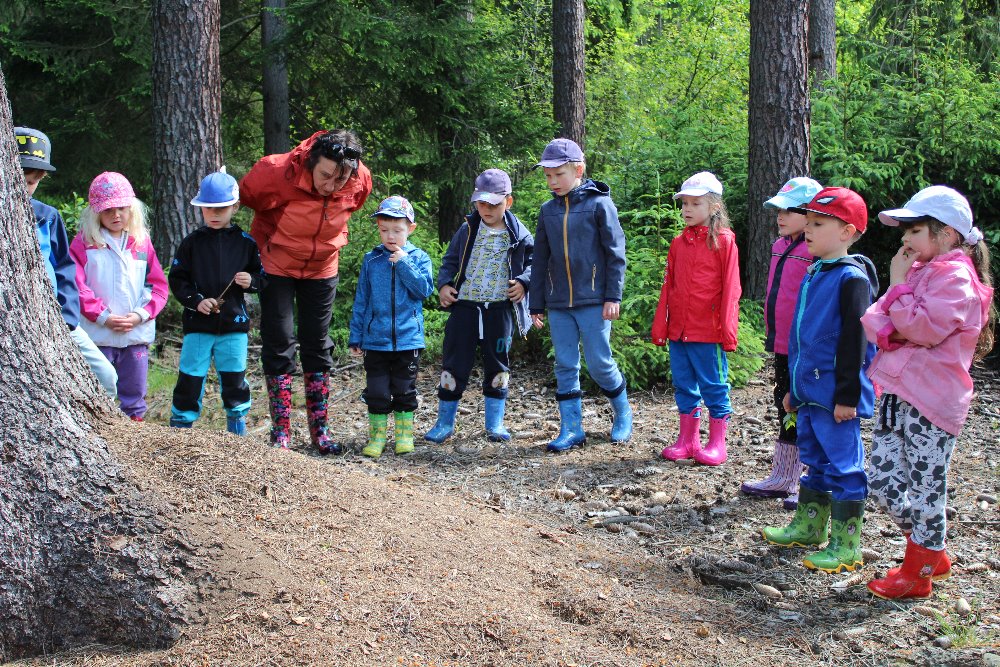 Výroční zprávu zašlete na adresu odboru školství, mládeže a sportu MHMP, oddělení regionálního školství, nejpozději do 30. října 2019. Výroční zpráva středních a základních škol musí být a v souladu s § 168 zákona č. 561/2004 Sb. schválena školskou radou. Kopii dokumentu, kterým školská rada schválila výroční zprávu, k ní přiložte.§ 18 zákona č. 106/1999 Sb. o svobodném přístupu k informacímVýroční zpráva(1) Každý povinný subjekt musí vždy do 1. března zveřejnit výroční zprávu za předcházející kalendářní rok o své činnosti v oblasti poskytování informací podle tohoto zákona obsahující následující údaje:a) počet podaných žádostí o informace a počet vydaných rozhodnutí o odmítnutí žádosti,           0počet podaných odvolání proti rozhodnutí: Bylo podáno 11 odvolání proti rozhodnutí o nepřijetí ke studiu, 6 odvolání bylo vyřízeno autoremedurou, 3 zájemci o studium vzali své odvolání zpět (byli přijati na jiný obor), 2 odvolání byla postoupena k vyřízení zřizovateli, obě byla zamítnuta.c) opis podstatných částí každého rozsudku soudu ve věci přezkoumání zákonnosti rozhodnutí povinného subjektu o odmítnutí žádosti o poskytnutí informace a přehled všech výdajů, které povinný subjekt vynaložil v souvislosti se soudními řízeními o právech a povinnostech podle tohoto zákona, a to včetně nákladů na své vlastní zaměstnance a nákladů na právní zastoupení,d) výčet poskytnutých výhradních licencí, včetně odůvodnění nezbytnosti poskytnutí výhradní licence,             0počet stížností podaných podle § 16a, důvody jejich podání a stručný popis způsobu jejich vyřízení,0f) další informace vztahující se k uplatňování tohoto zákona.(2) Pokud má povinný subjekt zvláštním zákonem uloženou povinnost předkládat veřejnou výroční zprávu obsahující informace o jeho činnosti, začleňuje údaje podle odstavce 1 do této výroční zprávy jako její samostatnou část s názvem "Poskytování informací podle zákona č. 106/1999 Sb., o svobodném přístupu k informacím".Praha 25.10.2019						Mgr. Petr Hrubý								   ředitel JÚŠškolaředitel a zástupce ředitelefyzické osoby celkemředitel a zástupce ředitelepřepočtení na plně zaměstnanéinterní učiteléfyzické osoby celkeminterní učitelépřepočtení na plně zaměstnanéexterní učiteléfyzické osoby celkemexterní učitelépřepočtení na plně zaměstnanépedagogičtí pracovnícifyzické osoby celkempedagogičtí pracovnícipřepočtení na plně zaměstnané celkemMateřská škola1*25500  **5+48,5Základní škola3*3*2116,7002419,99Střední škola3327,5003327,5školapočet pedagogických pracovníků počet pedagogických pracovníků celkem % z celkového počtu pedagogických pracovníkůMateřská školakvalifikovaných480Mateřská školanekvalifikovaných120Základní školakvalifikovaných13,279Základní školanekvalifikovaných3,521Střední školakvalifikovaných21,578Střední školanekvalifikovaných622počet celkem ve fyzických osobách k 31.12.2018v tom podle věkových kategoriív tom podle věkových kategoriív tom podle věkových kategoriív tom podle věkových kategoriív tom podle věkových kategoriív tom podle věkových kategoriípočet celkem ve fyzických osobách k 31.12.2018do 20 let21 – 30 let31 – 40 let41 – 50 let51 – 60 let61 a více let5621počet celkem ve fyzických osobách k 31.12.2018v tom podle věkových kategoriív tom podle věkových kategoriív tom podle věkových kategoriív tom podle věkových kategoriív tom podle věkových kategoriív tom podle věkových kategoriípočet celkem ve fyzických osobách k 31.12.2018do 20 let21 – 30 let31 – 40 let41 – 50 let51 – 60 let61 a více let21026841počet celkem ve fyzických osobách k 31.12.2018v tom podle věkových kategoriív tom podle věkových kategoriív tom podle věkových kategoriív tom podle věkových kategoriív tom podle věkových kategoriív tom podle věkových kategoriípočet celkem ve fyzických osobách k 31.12.2018do 20 let21 – 30 let31 – 40 let41 – 50 let51 – 60 let61 a více let330171555početzaměřenípočet účastníkůvzdělávací institucedoplňkové pedagogické studium3Speciální pedagogika5UK, UJAKškolský management0rozšiřování aprobace2Vv, Ov-ZSV3UK, TULfyzické osoby celkempřepočtení na plně zaměstnané3 (ZŠ, SŠ) + 3 (MŠ)2 (ZŠ. SŠ) + 2,6 MŠškolapočet třídpočet dětí / žákůMateřská škola330Základní škola1367Střední škola1887Zdravotní postižení celkemCelkemCelkemMŠMŠZŠZŠSŠSŠZdravotní postižení celkemškolyděti/žáciškolydětiškolyžáciškolyžáciZdravotní postižení celkem3184130167187z toho:mentálnízrakovésluchovévady řeči130tělesné21541167187kombinované vadyautismusvývojové poruchy učenívývojové poruchy chováníškolaprůměrný početdětí / žáků na třídu průměrný početdětí / žáků na učiteleMateřská škola106Základní škola5,153,35Střední škola4,83,16školakrajJihočeskýJihomoravskýKarlovarskýVysočinaKrálovéhradeckýLibereckýMoravskoslezskýOlomouckýPardubickýPlzeňskýStředočeskýÚsteckýZlínskýCELKEMMateřská školapočet dětí/žáků celkem00000000000000Mateřská školaz tohonově přijatí00000000000000školakrajJihočeskýJihomoravskýKarlovarskýVysočinaKrálovéhradeckýLibereckýMoravskoslezskýOlomouckýPardubickýPlzeňskýStředočeskýÚsteckýZlínskýCELKEMZákladní školapočet dětí/žáků celkem1200000100261031Základní školaz tohonově přijatí01000000004106školakrajJihočeskýJihomoravskýKarlovarskýVysočinaKrálovéhradeckýLibereckýMoravskoslezskýOlomouckýPardubickýPlzeňskýStředočeskýÚsteckýZlínskýCELKEMStřední školapočet dětí/žáků celkem9020151132229154Střední školaz tohonově přijatí1010010102112120školaZákladní školaZákladní školaZákladní školaz celkového počtu žáků:z celkového počtu žáků:prospělo62z celkového počtu žáků:z celkového počtu žáků:prospělo s vyznamenáním8z celkového počtu žáků:z celkového počtu žáků:neprospělo3z celkového počtu žáků:z celkového počtu žáků:opakovalo ročník0průměrný počet zameškaných hodin na žáka průměrný počet zameškaných hodin na žáka průměrný počet zameškaných hodin na žáka 242z toho neomluvenýchz toho neomluvenýchz toho neomluvených0školaStřední školaStřední školaStřední školaz celkového počtu žáků:z celkového počtu žáků:prospělo57z celkového počtu žáků:z celkového počtu žáků:prospělo s vyznamenáním27z celkového počtu žáků:z celkového počtu žáků:neprospělo3z celkového počtu žáků:z celkového počtu žáků:opakovalo ročník0průměrný počet zameškaných hodin na žáka průměrný počet zameškaných hodin na žáka průměrný počet zameškaných hodin na žáka 183z toho neomluvenýchz toho neomluvenýchz toho neomluvených0škola34-57-E/01 Knihařské práce34-57-E/01 Knihařské prácezávěrečné zkouškyzávěrečné zkouškyškola34-57-E/01 Knihařské práce34-57-E/01 Knihařské prácedennívzdělávánívzdělávánípři zaměstnánípočet žáků, kteří konali zkouškupočet žáků, kteří konali zkouškupočet žáků, kteří konali zkoušku50z toho konali zkoušku opakovaněz toho konali zkoušku opakovaněz toho konali zkoušku opakovaně00počet žáků závěrečných ročníků, kteří nebyli připuštěni ke zkoušce v řádném termínupočet žáků závěrečných ročníků, kteří nebyli připuštěni ke zkoušce v řádném termínupočet žáků závěrečných ročníků, kteří nebyli připuštěni ke zkoušce v řádném termínu00počet žáků, kteří byli hodnocenipočet žáků, kteří byli hodnoceniprospěl s vyznamenáním20počet žáků, kteří byli hodnocenipočet žáků, kteří byli hodnoceniprospěl20počet žáků, kteří byli hodnocenipočet žáků, kteří byli hodnocenineprospěl10škola28-57-E/01 Keramická výroba28-57-E/01 Keramická výrobazávěrečné zkouškyzávěrečné zkouškyškola28-57-E/01 Keramická výroba28-57-E/01 Keramická výrobadennívzdělávánívzdělávánípři zaměstnánípočet žáků, kteří konali zkouškupočet žáků, kteří konali zkouškupočet žáků, kteří konali zkoušku20z toho konali zkoušku opakovaněz toho konali zkoušku opakovaněz toho konali zkoušku opakovaně00počet žáků závěrečných ročníků, kteří nebyli připuštěni ke zkoušce v řádném termínupočet žáků závěrečných ročníků, kteří nebyli připuštěni ke zkoušce v řádném termínupočet žáků závěrečných ročníků, kteří nebyli připuštěni ke zkoušce v řádném termínu10počet žáků, kteří byli hodnocenipočet žáků, kteří byli hodnoceniprospěl s vyznamenáním00počet žáků, kteří byli hodnocenipočet žáků, kteří byli hodnoceniprospěl20počet žáků, kteří byli hodnocenipočet žáků, kteří byli hodnocenineprospěl00škola78-62-C/02 Praktická škola dvouletá78-62-C/02 Praktická škola dvouletázávěrečné zkouškyzávěrečné zkouškyškola78-62-C/02 Praktická škola dvouletá78-62-C/02 Praktická škola dvouletádennívzdělávánívzdělávánípři zaměstnánípočet žáků, kteří konali zkouškupočet žáků, kteří konali zkouškupočet žáků, kteří konali zkoušku30z toho konali zkoušku opakovaněz toho konali zkoušku opakovaněz toho konali zkoušku opakovaně00počet žáků závěrečných ročníků, kteří nebyli připuštěni ke zkoušce v řádném termínupočet žáků závěrečných ročníků, kteří nebyli připuštěni ke zkoušce v řádném termínupočet žáků závěrečných ročníků, kteří nebyli připuštěni ke zkoušce v řádném termínu00počet žáků, kteří byli hodnocenipočet žáků, kteří byli hodnoceniprospěl s vyznamenáním30počet žáků, kteří byli hodnocenipočet žáků, kteří byli hodnoceniprospěl00počet žáků, kteří byli hodnocenipočet žáků, kteří byli hodnocenineprospěl00škola63-51-J/01 Obchodní škola63-51-J/01 Obchodní školazávěrečné zkouškyzávěrečné zkouškyškola63-51-J/01 Obchodní škola63-51-J/01 Obchodní školadennívzdělávánívzdělávánípři zaměstnánípočet žáků, kteří konali zkouškupočet žáků, kteří konali zkouškupočet žáků, kteří konali zkoušku30z toho konali zkoušku opakovaněz toho konali zkoušku opakovaněz toho konali zkoušku opakovaně00počet žáků závěrečných ročníků, kteří nebyli připuštěni ke zkoušce v řádném termínupočet žáků závěrečných ročníků, kteří nebyli připuštěni ke zkoušce v řádném termínupočet žáků závěrečných ročníků, kteří nebyli připuštěni ke zkoušce v řádném termínu00počet žáků, kteří byli hodnocenipočet žáků, kteří byli hodnoceniprospěl s vyznamenáním20počet žáků, kteří byli hodnocenipočet žáků, kteří byli hodnoceniprospěl10počet žáků, kteří byli hodnocenipočet žáků, kteří byli hodnocenineprospěl00škola75-41-M/01 Sociální činnost75-41-M/01 Sociální činnostmaturitní zkouškymaturitní zkouškyškola75-41-M/01 Sociální činnost75-41-M/01 Sociální činnostdennívzdělávánívzdělávánípři zaměstnánípočet žáků, kteří konali zkouškupočet žáků, kteří konali zkouškupočet žáků, kteří konali zkoušku70z toho konali zkoušku opakovaněz toho konali zkoušku opakovaněz toho konali zkoušku opakovaně10počet žáků závěrečných ročníků, kteří nebyli připuštěni ke zkoušce v řádném termínupočet žáků závěrečných ročníků, kteří nebyli připuštěni ke zkoušce v řádném termínupočet žáků závěrečných ročníků, kteří nebyli připuštěni ke zkoušce v řádném termínu00počet žáků, kteří byli hodnocenipočet žáků, kteří byli hodnoceniprospěl s vyznamenáním00počet žáků, kteří byli hodnocenipočet žáků, kteří byli hodnoceniprospěl30počet žáků, kteří byli hodnocenipočet žáků, kteří byli hodnocenineprospěl40Počet přihlášenýchPočet přijatýchPočet nepřijatýchPočet nově otevřených tříd211290RVPPočet přihlášenýchPočet přijatýchPočet odkladů PŠDPočet nově otevřených třídRVP ZV2RVP ZŠS0000Počet přihlášenýchPočet přijatýchPočet nepřijatýchPočet otevřených tříd0000Kód a název oboruPočet přihlášenýchPočet přijatýchPočet nově otevřených tříd75-41-M/01 Sociální činnost188163-51-J/01 Obchodní škola207179-41-K/41 Gymnázium50078-62-C/02 Praktická škola dvouletá1311234-57-E/01 Knihařské práce44128-57-E/01 Keramická výroba951Zjišťování počtu žáků s potřebou podpory doučování českého jazykaZjišťování počtu žáků s potřebou podpory doučování českého jazykaStupeň znalosti ČJPočet žákůÚplná neznalost ČJ0Nedostatečná znalost ČJ0Znalost ČJ s potřebou doučování8Předčasné odchody ze vzdělávání u žáků s odlišným mateřským jazykem0školaředitel a zástupce ředitelefyzické osoby celkemředitel a zástupce ředitelepřepočtení na plně zaměstnanéinterní učiteléfyzické osoby celkeminterní učitelépřepočtení na plně zaměstnanéexterní učiteléfyzické osoby celkemexterní učitelépřepočtení na plně zaměstnanépedagogičtí pracovnícifyzické osoby celkempedagogičtí pracovnícipřepočtení na plně zaměstnané celkemMateřská škola speciální2*25500  **5+48,5školapočet pedagogických pracovníků počet pedagogických pracovníků celkem % z celkového počtu pedagogických pracovníkůMateřská škola speciálníkvalifikovaných8Mateřská škola speciálnínekvalifikovaných1počet celkem ve fyzických osobách k 31.12.2018v tom podle věkových kategoriív tom podle věkových kategoriív tom podle věkových kategoriív tom podle věkových kategoriív tom podle věkových kategoriív tom podle věkových kategoriípočet celkem ve fyzických osobách k 31.12.2018do 20 let21 – 30 let31 – 40 let41 – 50 let51 – 60 let61 a více let621fyzické osoby celkempřepočtení na plně zaměstnané22školapočet třídpočet dětí / žákůMateřská škola speciální330Zdravotní postižení celkemCelkemCelkemZdravotní postižení celkemškolyděti/žáciZdravotní postižení celkemz toho:mentálníMŠ3zrakovéMŠ0sluchovéMŠ0vady řečiMŠ3tělesnéMŠ0kombinované vadyMŠ22autismusMŠ2vývojové poruchy učeníMŠ0vývojové poruchy chováníMŠ0školaprůměrný početdětí / žáků na třídu průměrný početdětí / žáků na učiteleMateřská škola speciální10školakrajJihočeskýJihomoravskýKarlovarskýVysočinaKrálovéhradeckýLibereckýMoravskoslezskýOlomouckýPardubickýPlzeňskýStředočeskýÚsteckýZlínskýCELKEMMŠpočet dětí/žáků celkem00000000000000MŠz tohonově přijatí00000000000000Počet přihlášenýchPočet přijatýchPočet nepřijatýchPočet nově otevřených tříd211290uvědomění si vlastního tělarozvoj pohybových schopností a zdokonalování dovedností v oblasti hrubé i jemné motoriky (koordinace a rozsahu pohybu, dýchání, koordinace ruky a oka apod.), ovládání pohybového aparátu a tělesných funkcírozvoj a užívání všech smyslůrozvoj fyzické i psychické zdatnostiosvojení si věku přiměřených praktických dovednostíosvojení si poznatků o těle a jeho zdraví, o pohybových činnostech a jejich kvalitěosvojení si poznatků a dovedností důležitých k podpoře zdraví, bezpečí, osobní pohody i pohody prostředívytváření zdravých životních návyků a postojů jako základů zdravého životního stylurozvoj řečových schopností a jazykových dovedností receptivních (vnímání, naslouchání, porozumění) i produktivních (výslovnosti, vytváření pojmů, mluvního projevu, vyjadřování)rozvoj komunikativních dovedností (verbálních i neverbálních) a kultivovaného projevuosvojení si některých poznatků a dovedností, které předcházejí čtení i psaní, rozvoj zájmu o psanou podobu jazyka i další formy sdělení verbální i neverbální (výtvarné, hudební, pohybové, dramatické)rozvoj, zpřesňování a kultivace smyslového vnímání, přechod od konkrétně názorného myšlení k myšlení slovně-logickému (pojmovému)rozvoj paměti a pozornosti, přechod 
od bezděčných forem těchto funkcí k úmyslnýmrozvoj a kultivace představivosti a fantazierozvoj tvořivosti (tvořivého myšlení, řešení problémů, tvořivého sebevyjádření)posilování přirozených poznávacích citů (zvídavosti, zájmu, radosti z objevování apod.)vytváření pozitivního vztahu k intelektuálním činnostem a k učení, podpora a rozvoj zájmu o učeníosvojení si elementárních poznatků o znakových systémech a jejich funkci (abeceda, čísla)vytváření základů pro práci s informacemipoznávání sebe sama, rozvoj pozit. citů ve vztahu k sobě (uvědom. si vl. identity, získání sebevědomí, sebedův., osobní spokojenosti)získání relativní citové samostatnostirozvoj schopnosti sebeovládánírozvoj schopn. citové vztahy vytvářet, rozvíjet je a city plně prožívatseznamování s pravidly chování ve vztahu k druhémuosvojení si elementárních poznatků, schopností a dovedností důležitých pro navazování a rozvíjení vztahů dítěte k druhým lidemposilování prosociálního chování ve vztahu k ostatním lidem (v rodině, v mateřské škole, v dětské herní skupině apod.)vytváření prosociálních postojů (rozvoj sociální citlivosti, tolerance, respektu, přizpůsobivosti apod.)rozvoj interaktivních a komunikativních dovedností verbálních i neverbálníchrozvoj kooperativních dovednostíochrana soukromí a bezpečí ve vztazích s druhými dětmi i dospělýmipoznávání pravidel společenského soužití a jejich spoluvytváření v rámci přirozeného sociokulturního prostředí, porozumění základ-ním projevům neverbální komunikace obvyklým v tomto prostředírozvoj schopnosti žít ve společenství ostatních lidí (spolupracovat, spolupodílet se), přináležet k tomuto společenství (ke třídě, k rodině, k ostatním dětem) a vnímat a přijímat základní hodnoty v tomto společenství uznávanérozvoj zákl. kulturně spol. postojů, návyků a dovedností dítěte, rozvoj schopn. projevovat se autenticky, chovat se autonomně, prosoc. a aktivně se přizpůs. spol. prostředí a zvládat jeho změnyvytvoření povědomí o mezilidských morálních hodnotáchseznamování se světem lidí, kultury a umění, osvojení si základních poznatků o prostředí, v němž dítě žijevytváření povědomí o existenci ostatních kultur a národnostívytvoření základů aktivních postojů ke světu, k životu, pozitivních vztahů ke kultuře a umění, rozvoj dovedností umožňujících tyto vztahy a postoje vyjadřovat a projevovatrozvoj společenského i estetického vkususeznamování s místem a prostředím, ve kterém dítě žije, a vytváření pozitivního vztahu k němuvytváření elementárního povědomí o širším přírodním, kulturním i techn. prostředí, o jejich rozmanitosti, vývoji a neustálých proměnáchpoznávání jiných kulturpochopení, že změny způsobené lidskou činností mohou prostředí chránit a zlepšovat, ale také poškozovat a ničitosvojení si poznatků a dovedností potřebných k vykonávání jednoduchých činností v péči o okolí při spoluvytváření zdravého a bezpečného prostředí a k ochraně dítěte před jeho nebezpečnými vlivyrozvoj úcty k životu ve všech jeho formáchrozvoj schopnosti přizpůsobit  se podmínkám vnějšího prostředí i jeho změnámvytvoření povědomí o vlastní sounáležitosti se světem, s živou a neživou přírodou, lidmi, společností, planetou ZemíTémata: Jméno a příjmení, přátelské vztahy, sourozenci, rodiče – povolání, adresa školy, prostředí, moji kamarádi, zaměstnanci, cesta do školy – bezpečnost, hračky a pomůcky ve škole, ovoce a zelenina, stromy, keře, počasí - jeho vliv na přírodu, barvy, zvířata, odlet ptáků, příprava na podzimTémata:  Můj domov – kdo se mnou bydlí, místnosti, kde pracují rodiče, jak pomáháme rodičům, knihovnička, hračky, počasí – vliv na přírodu, stromy, sklizeň ovoce, zeleniny, odlet ptáků, hry dětí na podzim, zvířata a jejich užitek, způsob života, význam pro člověka, oblékání a hygiena Vánoce – obdarovávání, období vánočních svátků, tradice, Advent, Mikuláš a čertzvyky, zdobení stromečku, příprava dárků, vztahy mezi rodiči a sourozenci, potraviny, jižní ovoce, zelenina, jejich příprava, pečení vánočního pečiva, cukroví, pocity, emoce, radost, vánoční besídka, koledy, kapr, vánoční besídkaZima, hygiena, zimní sporty, pobyt na sněhu, počasí a příroda v ziměhygiena a oblékání v zimě – vitamíny, bacil, mytí rukouzimní sporty – bruslení, sáňkování, lyže, bezpečnost, prevence úrazůpoznání zimní přírody, škola v přírodě – změny v příroděNaše zdraví – lidské tělo, masopust, karneval, zvířata v zimě+ ZOOčásti těla, pravá a levá strana, prostorová orientace, návyky, ochrana zdraví, mytí,masopust – tradice, veselice, průvod, maskypříprava karnevaluzvířata, zimní ZOO-zvířata doma, v lese, v ZOO, jejich mláďata, vlastnosti, popis, užitek, zacházení s knihou, četba, ilustrace, založení knihovny, zimní školka v přírodě Témata: Dítě a pohádka přichází jaro, ochrana životního prostředí, zvířata, dopravní prostředky, bezpečnostzacházení s knihou, četba, ilustrace, založení knihovny, vztah ke knize pohádce,stromy, květiny, rašení trávy, přílet ptáků, části rostlin, počasí, časové pojmy přichází jaro ochrana životního prostředí, zvířata, ochrana životního prostředí, druhy dopravních prostředků, co kde jezdí, různé dopravy, značky, signalizace, vliv počasí na bezpečnost Jarní svátky – Velikonoce, zvířata a jejich mláďata v přírodě, květiny, čarodějnicelidové zvyky, výroba dárků – pomlázky, barvení vajíček, mláďata, ptáci – hnízdění, stromy keře, louka, lesy, vlastnosti zvířat a užitek, příroda – květinyčarodějnický rej, čarodějná noc ve školce rozkvetlá příroda, svátek matek, děti na návštěvě mimo domov, návštěva chování ve společnostirozkvetlá příroda – názvy rostlin, vlastnosti, pěstování, v lese, stromy keře, hmyz, příroda - 4 roční období, rybník-řeka-potok, les-louka-zahrada, lesní plody, stromy, květiny, počasí přírodní jevy, vlastnosti – voda, písek, kámen, hlína, svátek matek, děti mimo domov- u babičky, u známých, v divadle, u lékaře, na chatě, příroda - zvířata Den dětí, půjdeme do školy, těšíme se na prázdniny – loučíme se školkou, létoadresy, rodiče, sourozenci, společenské chování, loučení se školkou, prázdniny, dovolená u mořeléto – letní sporty a bezpečnost, radovánky, vlastnosti vody, počasí